LAPORAN AKHIR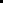 PENGENALAN LAPANGAN PERSEKOLAHAN (PLP) IISEMESTER GASAL TAHUN AKADEMIK 2023/2024DI SMA NEGERI 3 BANGKALAN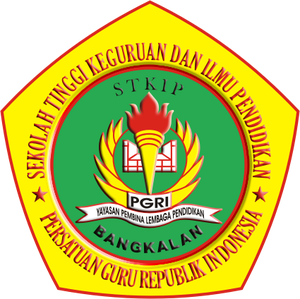 Oleh:Muhibur Rohman2035511026PROGRAM STUDI PENDIDIKAN BAHASA INGGRIS (STKIP) PGRI BANGKALANTAHUN 2023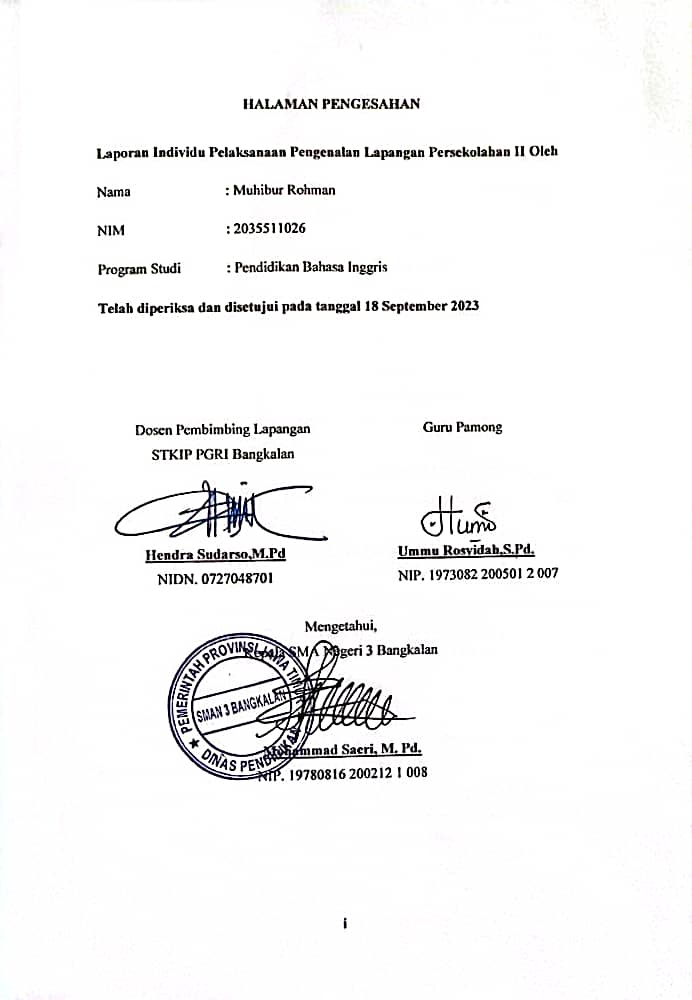 KATA PENGANTARPuja dan puji syukur saya panjatkan kepada Allah SWT yang telah melimpahkan berkat dan rahmatnya sehingga saya Lidiana Angraini selaku penulis mampu untuk menyelesaikan Program Pengenalan Lapangan Persekolahan (PLP II) dengan baik tanpa berkekurangan apapun.Laporan Pengenalan Lapangan Persekolahan (PLP II) ini merupakan bentuk catatan tertulis yang  saya buat sebagai hasil dari PLP II yang saya tempuh selama kurang lebih 1 bulan ( 30 Hari )  dari tanggal 21 Agutustus 2023 sampai dengan 16 September 2023 di SMA Negeri 3 Bangkalan. Berbagai kegiatan yang telah saya tempuh seperti kegiatan belajar mengajar sudah saya tempuh sehingga turut menjadi poin penting dalam penyusunan laporan ini. Dalam kesempatan ini tidak lupa saya mengucapkan beribu-ribu terima kasih kepada pihak yang telah turut membantu saya dalam proses kegiatan Pengenalan Lapangan Persekolahan (PLP II) diantaranya:Bapak Fajar Hidayatullah, M.Pd. selaku Ketua STKIP PGRI Bangkalan.Bapak Mohammd Saeri, M.Pd. selaku Kepala Sekolah SMA Negeri 3 Bangkalan.Bapak Rozekki, M.Pd. selaku Dosen Pembimbing Lapangan SMA Negeri 3 BangkalanIbu ummu rosyida, S.Pd. selaku Guru Pamong Mata Pelajaran Bahasa Inggris SMA Negeri 3 Bangkalan.Bapak/ Ibu UPPL di STKIP PGRI Bangkalan.Bapak/ Ibu Guru di SMA Negeri 3 Bangkalan.Siswa Siswi SMA Negeri 3 Bangkalan.Teman-Teman Mahasiwa PLP II STKIP PGRI Bangkalan.Dengan dibuatnya Laporan Pengenalan Lapangan Persekolahan (PLP II) ini, Saya berharap masukan, kritik dan saran sehingga kedepannya bisa lebih baik lagi. Bangkalan,30 September 2023Penyusun,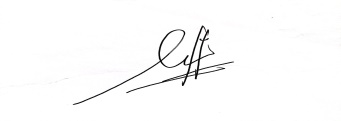 Muhibur RohmanNIM. 2035511026DAFTAR ISIBAB I PENDAHULUANA. Latar Belakang PLP IIIlmu pendidikan merupakan hal yang sangatlah penting bagi dunia pendidikan. Pendidikan menjadi tujuan bagi setiap orang dalam pencapaian ilmu pengetahuan. Metode atau strategi mengembangkan ilmu pengetahuan tersebut dilakukan dengan cara mempraktikkan atau menerapkan ilmu pengetahuan tersebut dijenjang pendidikan maupun lingkungan masyarakat. Ilmu pengetahuan tersebut diharapkan dapat mendidik dan menjadi bekal hidup bagi tunas-tunas bangsa yang sedang berkembang.Perguruan tinggi sebagai salah satu tempat pendidikan yang menyediakan dan memebentuk calon-calon penerus bangsa, turut andil dalam mewujudkan tercapainya tujuan pendidikan nasional. STKIP PGRI Bangkalan yang bergerak mempersiapkan calon tenaga pendidik atau pengajar secara terarah, sistematis, dalam suatu jangka waktu tertentu agar di kemudian hari bisa menggunakan semua ilmu yang sudah didapat untuk menjadi tenaga pengajar atau pendidik yang profesional dan bermutu dalam bersaing di dunia pendidikan. Oleh sebab itu, setiap Mahasiswa wajib melaksanakan kegiatan Pengenalan Lapangan Persekolahan II disekolah-sekolah yang telah dipersiapkan.Adanya kegiatan Pengealan Lapangan Persekolah atau yang dikenal dengan PLP II merupakan suatu hal yang bersifat intrakulikuler, dimana melibatkan pendidikan dan peserta didik untuk turut melancarkan praktik mengajar di kelas, yang didampingi oleh guru pamong. Mahasiswa yang sudah  memenuhi syarat-syarat tertentu sesuai dengan yang telah diminta oleh pihak kampus, maka wajib bagi mahasiswa untuk mengambil Pengenalan Lapangan Persekolahan II. Mahasiswa tidak akan dapat dinyatakan lulus jika belum mengikuti Praktik Pengenalan Lapangan Persekolahan II karena ini adalah bagian dari kurikulum yang sudah ditetapkan oleh pihak kampus.Pengenalan Lapangan Persekolahan 2 ( PLP 2 ) adalah sebuah program atau kegiatan yang dilaksanakan oleh para Mahasiswa – Mahasiswi yang mencakup latihan mengajar maupun tugas-tugas kependidikan di luar mengajar secara terbimbing dan terpadu untuk memenuhi persayaratan pembentukan profesi kependidikan. PLP 2 merupakan sarana pembelajaran yang akan menghantarkan mahasiswa sarjana pendidikan mengenal, mengobsevasi, mempelajari, menganalisis aspek-aspek pendidikan yang dapat mencakup perencanaan pembelajaran, proses pembelajaran, penilaian hasil belajar, analisis hasil belajar, pelaporan hasil belajar, manajemen pendidikan, administrasi pendidikan, tenaga pendidik dan kependidikan serta hubungan pendidikan dengan masyarakat dan pemerintah. Program ini sangat penting untuk mahasiswa program sarjana pendidikan. Dengan berlangsung nya program ini banyak manfaat yang dapat kita peroleh. Program ini pun sudah menjadi ciri khas mahasiswa program sarjana pendidikan maka tidak perlu diragukan lagi manfaatnya. Dari program ini, kita dapat menilai diri kita apakah sudah pantas atau layak menjadi guru. Kita dituntut untuk bisa merencanakan dan mengolah kegiatan pembelajaran walaupun dalam pelaksanaan nya kita masih perlu bimbingan dari tenaga pendidik yang sesungguhnya seperti DPL atau Guru Pamong sekolah mitra tersebut. Namun hal ini sangat menguntungkan karena jika kita melakukan kesalahan dalam tindakan pembelajaran, masih ada pihak yang memberi koreksi. Maka kita bisa mengevaluasi dan memperbaiki kesalahan tersebut agar tidak terjadi kembali saat kita menjadi guru. Selain memiliki peranan penting, program ini menjadi salah satu syarat untuk melalui proses pendikan di jenjang Universitas. Mahasiswa tingkat akhir akan dihadapkan dengan program tersebut, tidak hanya untuk mahasiswa program pendidikan saja melainkan semua mahasiswa. Hanya saja kemungkinan nama program dan mekanisme nya akan berbeda dengan program mahasiswa pendidikan.Tujuan PLP IIProgram dan kegiatan Pengenalan Lapangan Persekolahan (PLP II) tidak hanya bertujuan untuk mengenal seperti apa lingkungan sekolah dan bagaimana sistem belajar mengajarnya, akan tetapi juga  memiliki beberapa tujuan lain, yakni ada Tujuan Umum dan Tujuan Khusus. Berikut adalah beberapa Tujuan Umum dan Tujuan Khusus pelaksanaan Pengenalan Lapangan Persekolahan (PLP II) di SMA Negeri 3 BangkalanTujuan UmumTujuan Umum dari dilaksanakannya Pengenalan Lapangan Persekolahan (PLP II) di SMA Negeri 3 Bangkalan adalah untuk mengembangkan kemampuan pribadi Mahasiswa – Mahasiswi di STKIP PGRI Bangkalan tentang bagaimana Sistem Pembelajaran di Sekolah, Bagaimana karakteristik siswa, serta memahami metode pembelajaran seperti apa yang bisa diterapkan, sehingga mampu menjadi calon calon guru yang berkualitas  dan mampu menciptakan Peserta Didik yang berkualitas juga. Tujuan KhususTujuan Khusus dari dilaksanakannya Pengenalan Lapangan Persekolahan (PLP II) di SMA Negeri 3 Bangkalan adalah untuk melatih Mahasiswa – Mahasiswi untuk mengembangkan kemandirian sebagai guru sehingga  merasa yakin dapat mengambil alih kegiatan pembelajaran serta untuk meningkatkan pengetahuan dan pemahaman mahasiswa tentang anak didik dan kesempatan untuk memanfaatkan pengetahuan tersebut dalam pembelajaran dan pengolahan kegiatan pembelajaran.. Hal tersebut akan mendorong agar lulusan dari STKIP PGRI Bangkalan menjadi Guru yang Profesional serta berkualitas baik kedepannya.Manfaat Pelaksanaan PLP IIKetika melaksanakan sebuah kegiatan, tentunya akan memberikan manfaat bagi yang melaksanakannya. Maka ketika saya melaksanakan kegiatan Pengenalan Lapangan Persekolahan (PLP II) di SMA Negeri 3 Bangkalan ini ada beberapa manfaat yang bisa di peroleh, baik itu untuk saya sendiri selaku Mahasiswa, Untuk pihak Sekolah SMA Negeri 3 Bangkalan, dan juga untuk pihak STKIP PGRI Bangkalan. Berikut saya uraikan beberapa manfaat yang di peroleh selama mengikuti kegiatan PLP 2 di SMA Negeri 3 Bangkalan:Manfaat Bagi MahasiswaMahasiswa bisa menjadikan PLP II ini sebagai sarana dan menjembatani keterampilan mengejar dengan sesungguhnya, dan juga mengaplikasikan ilmu yang diperoleh dalam kelas sebagai bentuk aksi nyata.Mahasiswa bisa mengenal dan mengetahui langsung kehidupan yang terjadi di persekolahan serta kegiatan belajar mengajar antara pendidik dan peserta didik.Mahasiswa bisa mengetahu gambaran langsung ketika mengajar di sekolah.Mahasiswa mendapatkan pengalaman dan relasi melalui pengamatan atau oberservasi serta praktik mengajar sebagai bentuk aksi nyataManfaat Bagi SMA Negeri 3 BangkalanSMA Negeri 3 Bangkalan bisa mendapatkan masukan atau ide baru  dalam kegiatan belajar mengajar khususnya dalam mata pelajaran Bahasa Indonesia.SMA Negeri 3 Bangkalan dapat meningkatkan mutu pendidikan.SMA Negeri 3 Bangkalan dapat menjadi tempat guru professional dalam proses belajar mengajar.Manfaat Bagi STKIP PGRI BangkalanDapat menjalin hubungan dan kerja sama yang baik dengan instansi pendidikan sebagai tujuan dalam melaksanakan PLP II.STIKP PGRI Bangkalan dapat melihat evaluasi dalam pelaksanaan PLP II untuk PLP II selanjutnya.Membangun sinergitas antara sekolah dengan STKIP PGRI Bangkalan dalam mempersiapkan lulusan yang bermutu dan professional.BAB IIPENYAJIAN LAPORAN KEGIATANPersiapan Pelaksanaan ProgramPraktik pengenalan lapangan merupakan wahan bagi mahasiswa S-1 kependidikan STKIP PGRI Bangkalan untuk mendapatkan pengalaman langsung melaksanakan kegiatan  pembelajaran di sekolah. Praktik Pengenalan Lapangan II diharapkan dapat memberikan pengalaman nyata dalam proses pembelajaran di sekolah. Dalam kegiatan praktik pengenalan lapangan, mahasiswa tidak hanya belajar sebatas pada kegiatan pembelajaran di kelas, akan tetapi mahasiswa juga dapat belajar kegiatan lain yang berhubungan langsung dengan kegiatan pembelajaran maupun administrasi sebagai seorang guru.Kegiatan PLP II yang dilaksanakan mahasiswa mempunyai beberapa tujuan yaitu:Mengabdikan sebagian kompetensi mahasiswa untuk membantu lebih memberdayakan masyarakat sekolah demi tercapainya keluaran sekolah yang  lebih berkualitas.Melatih kemampuan profesionalisme mengajar di kelas bagi mahasiswa secara konkret.Memberdayakan sumber daya yang ada di sekolah, seperti siswa, guru, dan perpustakaan.Dari tujuan yang telah dijabarkan, mahasiswa hendaknya dapat mengambil manfaat yang sebesar-besarnya dari pelaksanaan PLP. Oleh karena itu, mahasiswa perlu melaksanakan rangkaian kegiatan PLP STKIP PGRI Bangkalan. Kegiatan PLP dapat dijabarkan secara ringkas melalui rangkaian kegiatan sebagai berikut:Melaksanakan observasi dilokasiPLP (SMA Negeri 3 Bangkalan) selama satu minggu.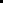 Melakukan konsultasi tentang jadwal prakltik mengajar kepada pihak sekolah (guru pamong).Menyusun jadwal praktik mengajar selama kegiatan PLP IIMelakukan konsultasi kepada guru pamong tentang standar kompetensi, kompetensi dasar, indikator dan materi ajar yang akan digunakan sebagai bahan praktik mengajar terbimbing selama PLP.Melaksanakan praktik mengajar di kelas  XI-1 SMA Negeri 3 Bangkalan.Sebelum memulai kegiatan PLP di sekolah, mahasiswa perlu melakukan kegiatan     persiapan sebelum benar-benar diterjunkan di lokasi PLP. Kegiatan persiapan PLP tersebut antara lain:Pembelajaran MicroteachingPembelajaran microteaching merupakan mata kuliah wajib ditempuh oleh mahasiswa sebelum melakukan praktik mengajar di sekolah atau PLP II. Pembelajaran ini bertujuan untuk mempersiapkan mahasiswa untuk melakukan praktik di sekolah sebagai kewajiban yang harus dilakukan setiap mahasiswa. Pembelajaran microteaching juga dikatakan sebagai salah satu model pelatihan praktik mengajar dalam lingkup terbatas (mikro) untuk mengembangkan keterampilan dasar mengajar (base teaching skill). Menurut Barnawi dan Arifin (2016), micro teaching adalah metode yang digunakan di lingkungan pendidikan guru dan lingkungan belajar mengajar lainnya. Dalam micro teaching sekelompok calon guru berlatih untuk menguasai keterampilan-keterampilan dasar mengajar, mempraktikan kegiatan mengajar, dan berdiskusi untuk membahas tentang masalah-masalah yang ditemukan. Proses belajar mengajar direkam dalam sebuah video dengan pantauan dosen pembimbing. Calon guru saling bertukar peran, ada suatu saat menjadi guru dan ada pula yang suatu saat menjadi siswa. Cara seperti ini telah digunakan di banyak lembaga pendidikan guru. Pembelakalan PLP IIPembekalan PLP dilaksanakan oleh pihak kampus STKIP PGRI Bangkalan secara luring. Pembekalan tersebut dilaksanakan untuk menyiapkan mahasiswa peserta PLP tentang hal-hal yang berkaitan dengan pelaksanaan PLP mata kuliah yang wajib ditempuh oleh mahasiswa peserta PLP.Kalender PendidikanKalender pendidikan adalah sebuah pengaturan atau susunan waktu kegiatan pembelajaran yang di gunakan oleh para siswa dalam satu tahun ajaran (terlampir) di SMA Negeri Bangkalan. Kalender pendidikan mencakup permulaan tahun ajaran baru, waktu, pembelajaran efektik, minggu efektif belajar, dan juga hari libur.Rencana Pekan AktifRencana pekan efektif (RPE) adalah hitungan hari-hari efektif yang ada pada tahun pelajaran yang sedang berlangsung (terlampir).Program TahunanAncangan penentuan alokasi watu selama satu tahun untuk mencapai kompetensi-kompetensi dasar yang ada di dalam kurikulum (terlampir). Dalam program tahunan berisi garis-garis besar yang hendak dicapai dalam satu tahun dan dikembangkan oleh guru mata pelajaran yang bersangkutan.Program Semester   Program semester adalah program yang berisikan garis-garis besar mengenai hal-hal yang hendak dilaksanakan dan dicapai dalam semester tersebut. Program semester merupakan penjabaran dari program tahunan. Setiap guru memiliki prosem sendiri sehingga kami selaku mahasiswa PLP II belajar bagaimana membuat nya (terlampir).Alur Tujuan PembelajaranAlur tujuan pembelajaran pada kurikulum merdeka merupakan rangkaian tujuan pembelajaran yang sudah disusun secara sistematis dan logis dalam fase capaian pembelajaran secara utuh dari fase awal hingga akhir. Alur tujuan pembelajaran ini memang disusun secara linear sesuai urutan kegiatan pembelajaran dengan tujuan mengukur capaian pembelajaran.Secara umum, Alur Tujuan Pembelajaran mempunyai fungsi sama seperti silabus, yaitu untuk acuan perencanaan pembelajaran. Alur Tujuan Pembelajaran ini bukan hanya dijadikan acuan atau panduan guru, tetapi juga siswa dalam mencapai pencapaian pembelajaran di akhir fase.Modul Ajar (terlampir)Modul ajar merupakan badan kurikulum merdeka yang mana pengganti rencana pembelajaran. Modul ajar kurikulum merdeka merupakan pengganti dari RPP yang berformat dan bersifat variatif yang meliputi materi/ konten pembelajaran, metode pembelajaran, interpretasi, dan teknik mengevaluasi yang disusun secara sistematis dan memukau untuk mencapai indikator keberhasilan yang diharapkan. Guru mengembangkan modul ajar sebelum melakukan pembelajaran di dalam kelas. Salah satu fungsi modul ajar untuk mengurangi beban guru dalam menyajikan konten sehingga guru dapat memiliki banyak waktu untuk menjadi tutor dan membantu siswa pada proses pembelajaran. Modul ajar yang saya buat dan saya lampirkan  sudah saya sesuaikan dengan sistem belajar yang saya gunakan pada pembelajaran kelas XI I SMA Negeri  Bangkalan.Pelaksanaan Program Persiapan Sebelum MengajarSebelum memulai mengajar pastinya sebagai seorang guru perlu persiapan. Guru harus membuat modul ajar, ATP, RPP, atau silabus sesuai kurikulum yang berlaku sehingga memudahkan menjalankan pembelajaran di dalam kelas. Modul ajar, ATP, RPP, atau silabus adalah sebuah kewajiban guru untuk membuatnya sebelum melakukan pelajaran. Selain itu, sebelum mengajar guru harus membuat sebuah bahan ajar yang menarik sehingga para siswa tidak mudah bosan saat pembelajaran berlangsung. Selain agar siswa tiak bosan, tujuan bahan ajar ini membuat siswa bersemangat dan bisa lebih cepat tanggap dalam menerima materi yang di berikan. Bahan ajar yang dipakai bisa berupa Power Point, game yang menarik, penanyangan video ajar, dan mungkin tempat yang tidak monoton di dalam kelas.Pembuatan RPPPembuatan RPP dilakukan sebelum mengajar. Tujuan RPP ini untuk mengontrol jalan nya pembelajaran, misal dari segi materi pembelajaran, alokasi waktu, dan juga penugasan. Dalam praktek PLP II di SMAN 3 Bangkalan ini kelas XII menggunakan kurikulum 2013 sehingga harus membuat RPP. Sedangkan saya mendapat kesempatan mengajar kelas XI dengan basis Kurikulum Merdeka sehingga harus membuat Modul Ajar.Dalam pembuatan Modul Ajar ini, saya di dampingi oleh guru pamong sehingga tidak terlalu sulit dalam pengerjaan nya. Dalam waktu tiga minggu saya mendapat kesempatan mengajar sebanyak 6 kali ncppertemuan dengan satu modul ajar atau satu bab yak ni Teks Argumentasi.Praktik MengajarcccpPraktik mengajar dalam pelaksanaan PLP II, saya mendapat kesempatan mengajar kelas XI 3 dengan satu materi yakni Teks Argumentasi. Dalam waktu tiga mendapat kesempatan mengajar sebanyak 6 kali. Satu minggu terakhir mendampingi P5 sesuai dengan kurikulum merdeka yang ada.Tabel 1. Jadwal Kegiatan MengajarUmpan balik dari Guru PamongDalam praktik pembelajaran di Lapangan XI-1 selalu didampingi guru pamong yaitu Ummu Rosyidah,S.Pd. Saat materi berlangsung guru pamong memperhatikan setelah selesai mengajar memberikan evaluasi. Sebagai contoh ketika saya memberikan materi di kelas pertemuan kedua, terdapat kekurangan dimana saya dalam memberikan pembejaran tidak mengelompokkan siswa pada bagian materi game 1 menit descriptive, Maka guru pamong memberikan saran untuk kedepannya supaya game 1 menit dikelompokkan sehingga peserta didik bisa meningkat kemampuan bekerja sama dalam tim.Hasil Pelaksanaan ProgramFaktor PendukungDalam pelaksanaan praktik mengajar tentunya ada faktor pendukung yang menciptakan jiwa semangat dalam menjalankan PLP II. Menjalankan sebuah program tentunya setiap individu memiliki faktor pendukung. Salah satu faktor yang mendukung yakni kesehatan fisik selama menjalankan PLP II. Kesehatan memang menjadi sumber utama dalam menjalankan aktifitas sehari-hari. Fisik yang bugar akan menambah semangat dalam menjalankan aktifitas yang ada.Selain itu, fasilitas yang didapatkan di sekolah seperti ruangan yang mumpuni, kerjasama antara guru pamong dan mahasiswa, kerja sama antar prodi juga salah satu faktor yang mendukung adanya praktik PLP II ini. Faktor PenghambatMenjalankan sebuah program pasti memiliki kekurangan atau kelebihan. Kekurangan atau yang disebut dengan faktor penghambat pasti ada dalam menjalankan praktik PLP II ini. Contohnya seperti misskomunikasi antar guru pamong dan mahasiswa dalam materi, mati lampu pada saat sesi pembelajaran yang menggunakan proyektor, dan juga perubahan alur pembelajaran yang tidak sesuai dengan modul ajar yang dibuat karena melihat suasana kelas yang berubah.Upaya Mengatasi (Faktor Penghambat)Adanya faktor penghambat yang telah dijabarkan di atas tentunya harus ada cara untuk mengatasi permasalahan tersebut. Jika faktor penghambat dibiarkan begitu saja, pastinya di pertemuan selanjutkan akan terulang kejadian yang sama. Sebagai calon guru harus selalu mengevaluasi cara mengajar setalah pembelajaran berlangsung. Jika faktor penghambat itu terjadi pada saat pembelajaran berlangsung, kita tidak panik sehingga pembelajaran hancur. Upaya mengatasi faktor yang menghambat adalah berkomunikasi dengan guru pamong dan meminta solusi atau pendapat sehingga sedikit menyelesaikan permasalahan yang ada. Selanjutnya bisa berkomunikasi antar teman sehingga dapat sharing pengalaman selama pembelajaran berlangsung. Memiliki plan b atau cadangan dalam menggunakan bahan ajar, contohnya seperti mati lampu pada saat penanyangan power poin kita sudah siap menggunakan plan b agar tidak timbul panik. BAB IIIPENUTUPKesimpulan Secara umum kegiatan Praktik Pengalaman Lapangan (PPL) di SMA Negeri 3 Bangkalan terlaksana dengan baik dan lancar. Dari kegiatan PLP yang telah dilaksanakan di SMA Negeri 3 Bangkalan, praktikan memperoleh kesimpulan sebagai berikut: Praktik mengajar dilaksanakan sebanyak 4 kali. Materi yang dapat disampaikan selama praktik mengajar untuk mata pelajaran Bahasa Inggris adalah Simple resent, Asking and Giving Suggestion, Descriptive text.Membuat modul Ajar dan Rencana Pelaksanaan Pembelajaran (RPP). Membuat soal-soal untuk ulangan siswa. SaranAgar kegiatan PLP yang akan datang terlaksana dengan kualitas yang lebih baik maka saran untuk kemajuan pelaksanaan kegiatan PLP adalah sebagai berikut: 1. Bagi mahasiswa : a. Mahasiswa harus mampu untuk menggunakan berbagai macam metode pembelajaran yang membuat siswa mudah memahami apa yang mahasiswa sampaikan. b. Mahasiswa harus mampu memanfaatkan segala fasilitas dan teknologi yang ada untuk membuat beberapa variasi media pembelajaran. c. Mahasiswa mampu memahami modul ajar dengan baik dan benar.2. Untuk Pihak SMAN 3 Bangkalan, dalam pelaksanaan PLP II ini pastinya saya maupun Mahasiswa lainnya membuat kesalahan, maka dari pada itu saya berharap bagi pihak sekolah untuk berbesar hati memaafkan kesalahan yang adaDAFTAR PUSTAKAhttps://eprints.uny.ac.id/47526/1/13504241007_Mijil%20Ari%20Setiawan_Laporan%20PPL.pdfhttps://www.kajianpustaka.com/2020/04/micro-teaching-pengertian-fungsi-tujuan-aspek-dan-tahapan.htmlLAMPIRANLampiran 1 Kalender PendidikanSMAN 3 BANGKALAN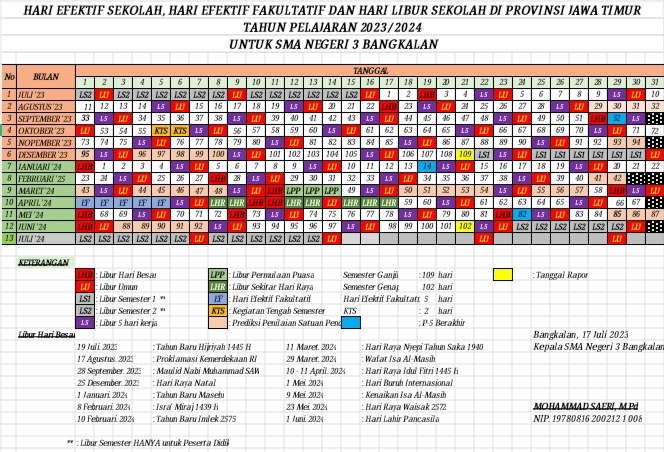 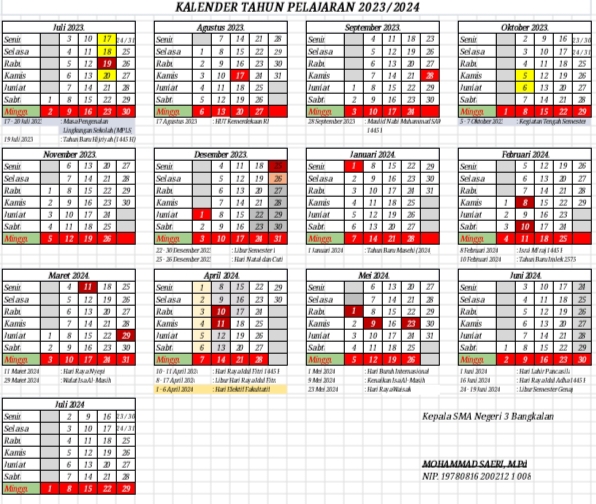 Lampiran 2RINCIAN PEKAN EFEKTIFTAHUN PELAJARAN 2023/2024Satuan Pendidikan	: SMA Negeri 3 Bangkalan Mata Pelajaran 	: BAHASA INGGRISKelas			: XIPROGRAM TAHUNAN ( PROTA )MATA PELAJARAN Bahasa InggrisSatuan Pendidikan	:	SMAn 3 bangkalanMata Pelajaran 	:	Bahasa InggrisKelas / Fase	:	XI (Sebelas) / FTahun Penyusunan	:	2023/ 2024PROGRAM SEMESTER (PROSEM)FASE F KELAS Satuan Pendidikan	: SMA NEGERI 3 BANGKALAN Mata Pelajaran	: Bahasa InggrisKelas/ Semester	: XI ( Sebelas ) / 1Tahun Penyusunan	: 2023 / 2024ALUR DAN TUJUAN PEMBELAJARAN (BAHASA INGGRIS FASE F KELAS XI)Rasional Mata Pelajaran Bahasa InggrisBahasa Inggris adalah salah satu bahasa yang dominan digunakan secara global dalam berbagai aspek. Bahasa Inggris digunakan secara global  dalam  aspek  pendidikan,  bisnis,  perdagangan,  ilmu pengetahuan, hukum, pariwisata, hubungan internasional, kesehatan, teknologi, dll. Mempelajari bahasa Inggris memberikan peserta didik kesempatan untuk berkomunikasi dengan warga dunia dari latar belakang budaya yang berbeda. Dengan menguasai bahasa Inggris, maka peserta didik akan memiliki kesempatan yang lebih besar untuk berinteraksi dengan berbagai teks. Dari interaksi tersebut, mereka memperoleh pengetahuan, mempelajari berbagai keterampilan, dan perilaku manusia yang dibutuhkan untuk dapat hidup dalam budaya dunia yang beraneka ragam.Pembelajaran bahasa Inggris umum di jenjang Sekolah Dasar dan Menengah dalam  kurikulum  nasional memberikan kesempatan bagi peserta didik untuk membuka wawasan yang berkaitan dengan diri sendiri, hubungan sosial, kebudayaan, dan kesempatan kerja yang tersedia secara global. Mempelajari bahasa Inggris memberikan peserta didik kemampuan untuk mendapatkan akses ke dunia luar dan memahami cara berpikir yang berbeda. Pemahaman mereka terhadap pengetahuan sosial-budaya dan interkultural ini meningkatkan kemampuan berpikir kritis. Dengan memahami budaya lain dan interaksinya dengan budaya Indonesia, mereka mengembangkan pemahaman yang mendalam tentang budaya Indonesia, memperkuat identitas dirinya, dan dapat menghargai perbedaan.Pembelajaran bahasa Inggris difokuskan pada penguatan kemampuan menggunakan bahasa Inggris dalam enam keterampilan berbahasa, yakni menyimak, berbicara, membaca, memirsa, menulis, dan mempresentasikan secara terpadu, dalam berbagai jenis teks. Capaian Pembelajaran   minimal   keenam   keterampilan   bahasa   Inggris   ini mengacu   pada   Common   European   Framework   of   Reference   for Languages: Learning, Teaching, Assessment (CEFR) dan setara level  B1. Level B1 (CEFR) mencerminkan spesifikasi yang dapat dilihat dari kemampuan peserta didik untuk:	mempertahankan    interaksi    dan    menyampaikan    apa    yang diinginkan, dalam berbagai konteks dengan artikulasi jelas;mengungkapkan  pokok  pikiran  utama  yang  ingin  disampaikan secara komprehensif; danmempertahankan komunikasi walaupun terkadang masih terdapat jeda.Pembelajaran bahasa Inggris di tingkat Sekolah Dasar dan Menengah diharapkan dapat membantu peserta didik berhasil mencapai kemampuan berkomunikasi dalam bahasa Inggris sebagai bagian dari life skills. Pendekatan yang digunakan dalam pembelajaran bahasa Inggris umum adalah pendekatan berbasis teks (genre-based approach), yakni pembelajaran difokuskan pada teks, dalam berbagai moda, baik lisan, tulis, visual, audio, maupun multimodal. Hal ini sesuai dengan apa  yang  dikatakan  oleh  Halliday  dan  Mathiesen  (2014:  3)  bahwa “When  people  speak    or  write,  they  produce  text,  and  text  is  what listeners and readers engage with and interpret.” Ada empat tahapan dalam pendekatan berbasis teks, dan keempat tahapan ini dilakukan dalam pembahasan mengenai topik yang sama.1. 	Building Knowledge of the Field (BKOF): Guru membangun pengetahuan	atau   latar   belakang   pengetahuan   peserta   didik  terhadap topik yang akan ditulis atau dibicarakan. Pada tahapan ini,	guru   juga   membangun   konteks   budaya  dari  teks  yang diajarkan.2.	Modelling of the Text (MOT): Guru memberikan model/contoh teks sebagai acuan bagi peserta didik dalam menghasilkan karya, baik secara lisan maupun tulisan.3.	Joint Construction of the Text (JCOT): Guru membimbing peserta didik dan bersama-sama memproduksi teks.4	Independent  Construction  of  the  text  (ICOT):  peserta  didik memproduksi teks lisan dan tulisan secara mandiri (Emilia, 2011).Capaian Pembelajaran Mata Pelajaran Bahasa Inggris Fase F  KELAS XIPada akhir Fase F, peserta didik menggunakan teks lisan, tulisan dan visual dalam bahasa Inggris untuk berkomunikasi sesuai dengan situasi, tujuan, dan pemirsa/pembacanya. Berbagai jenis teks seperti narasi, deskripsi, eksposisi, prosedur, argumentasi, diskusi, dan teks asli menjadi rujukan utama dalam mempelajari bahasa  Inggris  di  fase  ini.  Peserta  didik  menggunakan  bahasa Inggris untuk berdiskusi dan menyampaikan keinginan/perasaan. Peserta didik menggunakan keterampilan berbahasa Inggris untuk mengeksplorasi berbagai teks dalam berbagai macam topik kontekstual. Mereka membaca teks tulisan untuk mempelajari sesuatu/mendapatkan informasi dan untuk kesenangan. Pemahaman mereka terhadap teks tulisan semakin mendalam. Keterampilan inferensi tersirat ketika memahami informasi, dan kemampuan  evaluasi  berbagai  jenis  teks  dalam  bahasa  Inggris sudah berkembang. Mereka memproduksi teks lisan dan tulisan serta visual dalam bahasa Inggris yang terstruktur dengan kosa kata yang lebih beragam. Peserta didik memproduksi beragam teks tulisan dan visual, fiksi maupun non-fiksi dengan kesadaran terhadap tujuan dan target pembaca/pemirsa. 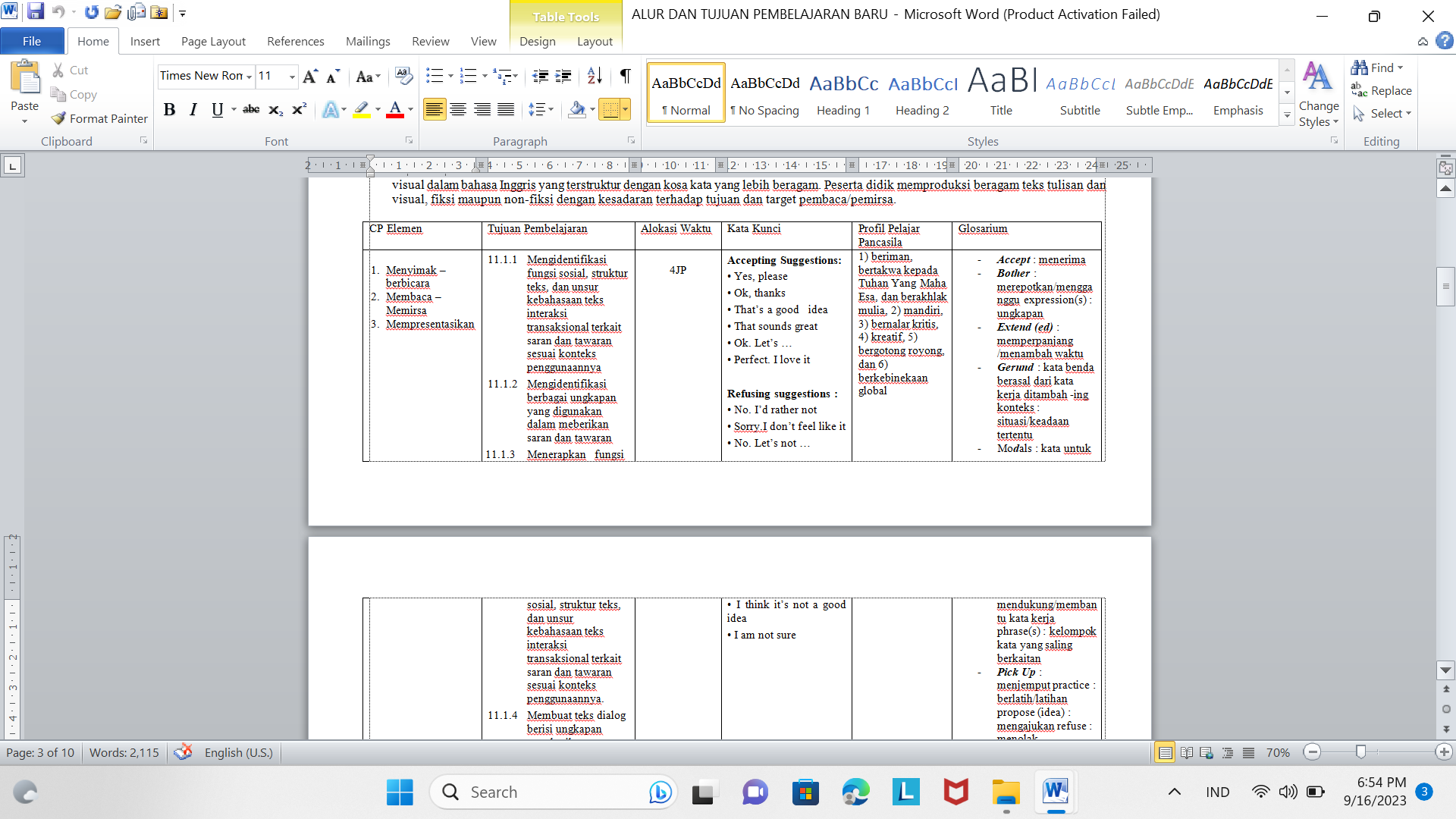 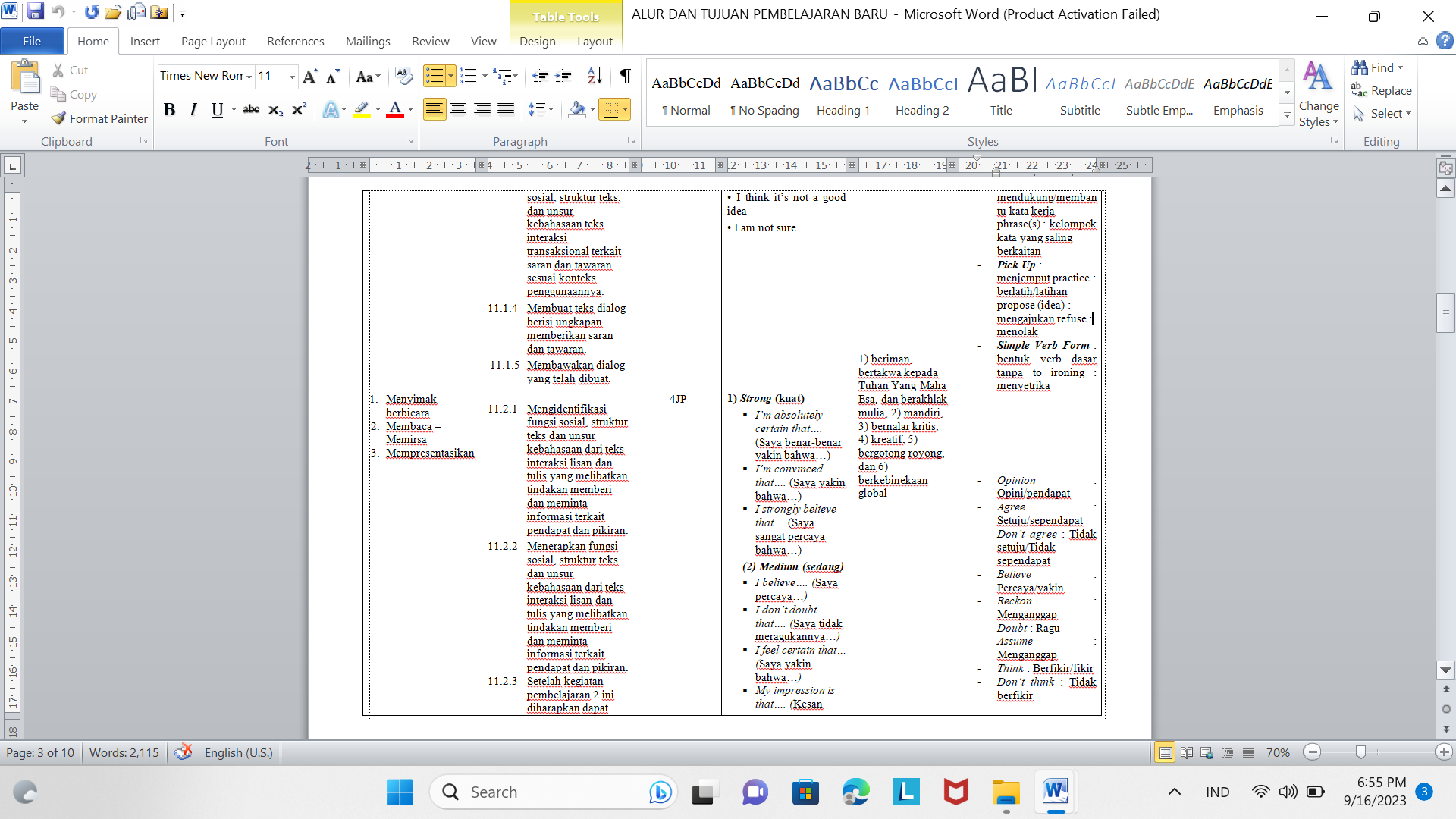 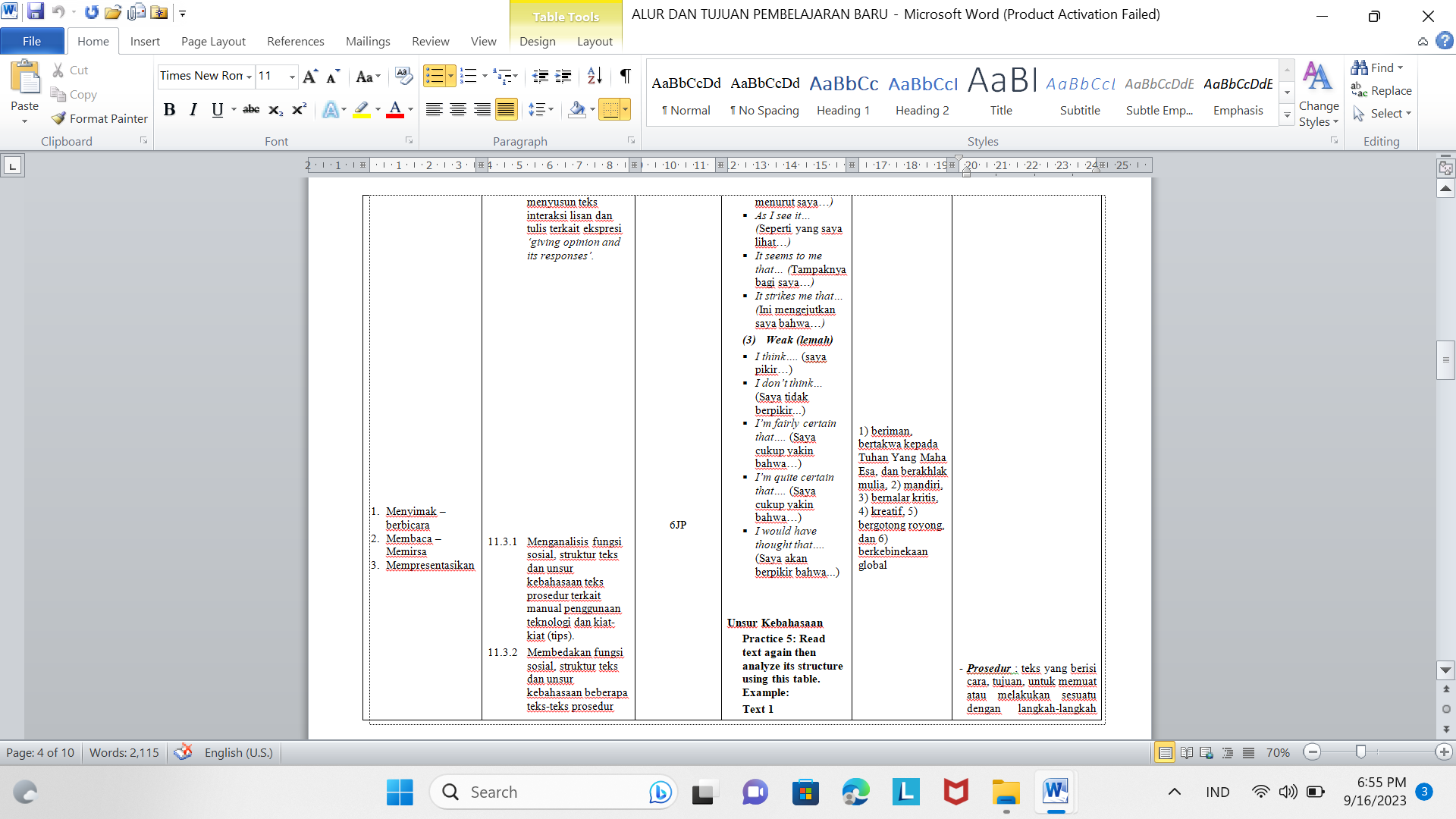 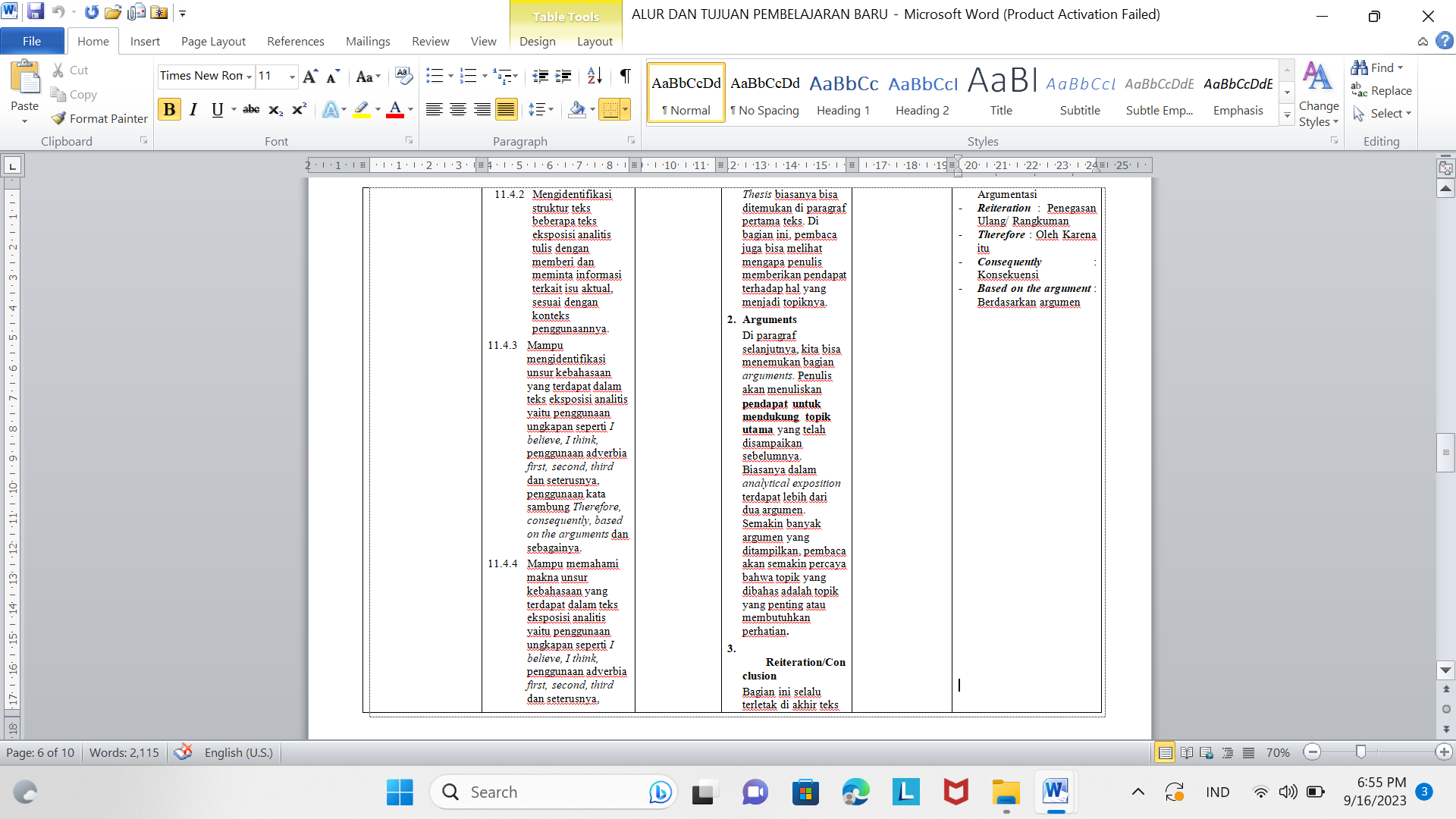 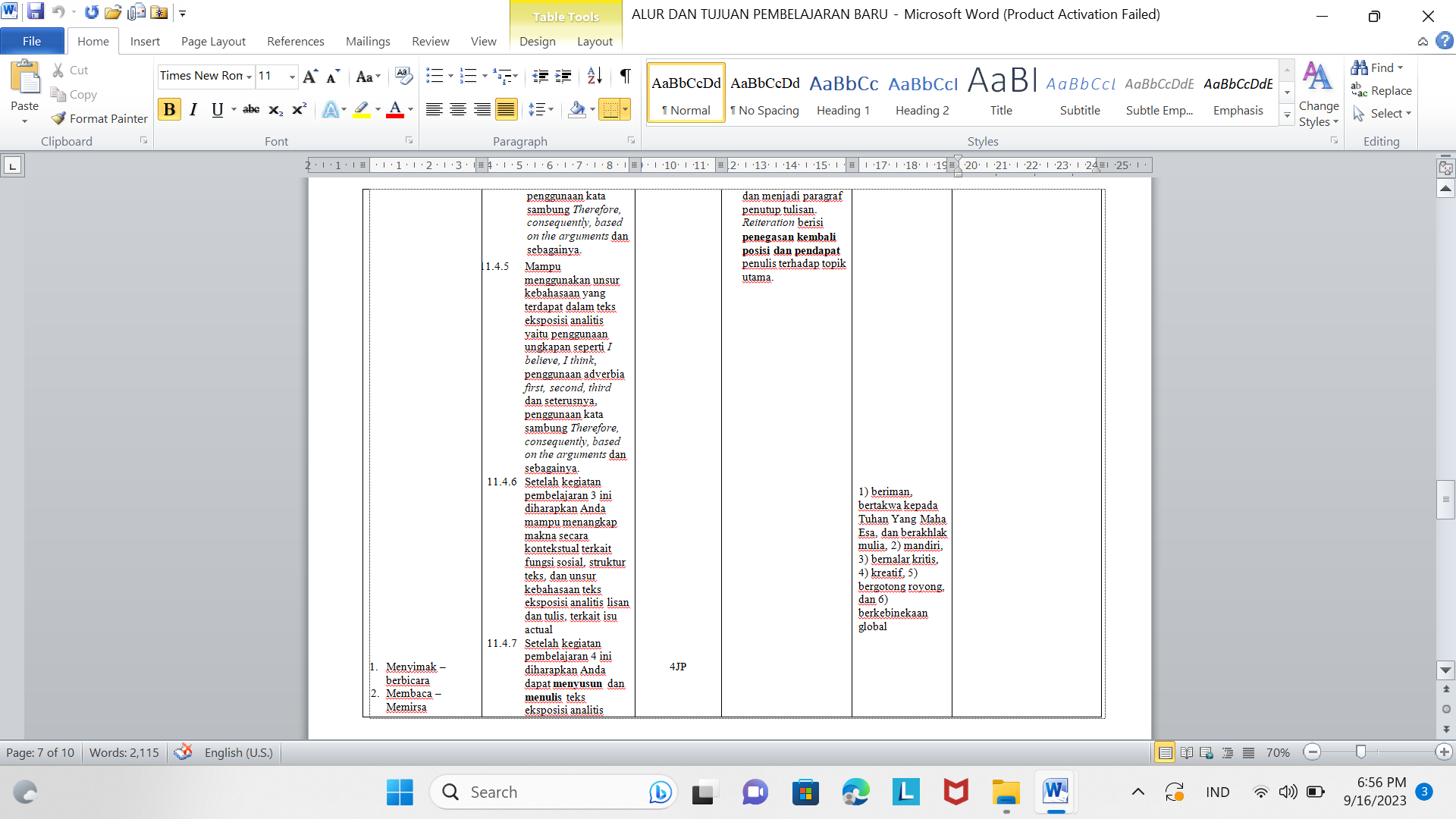 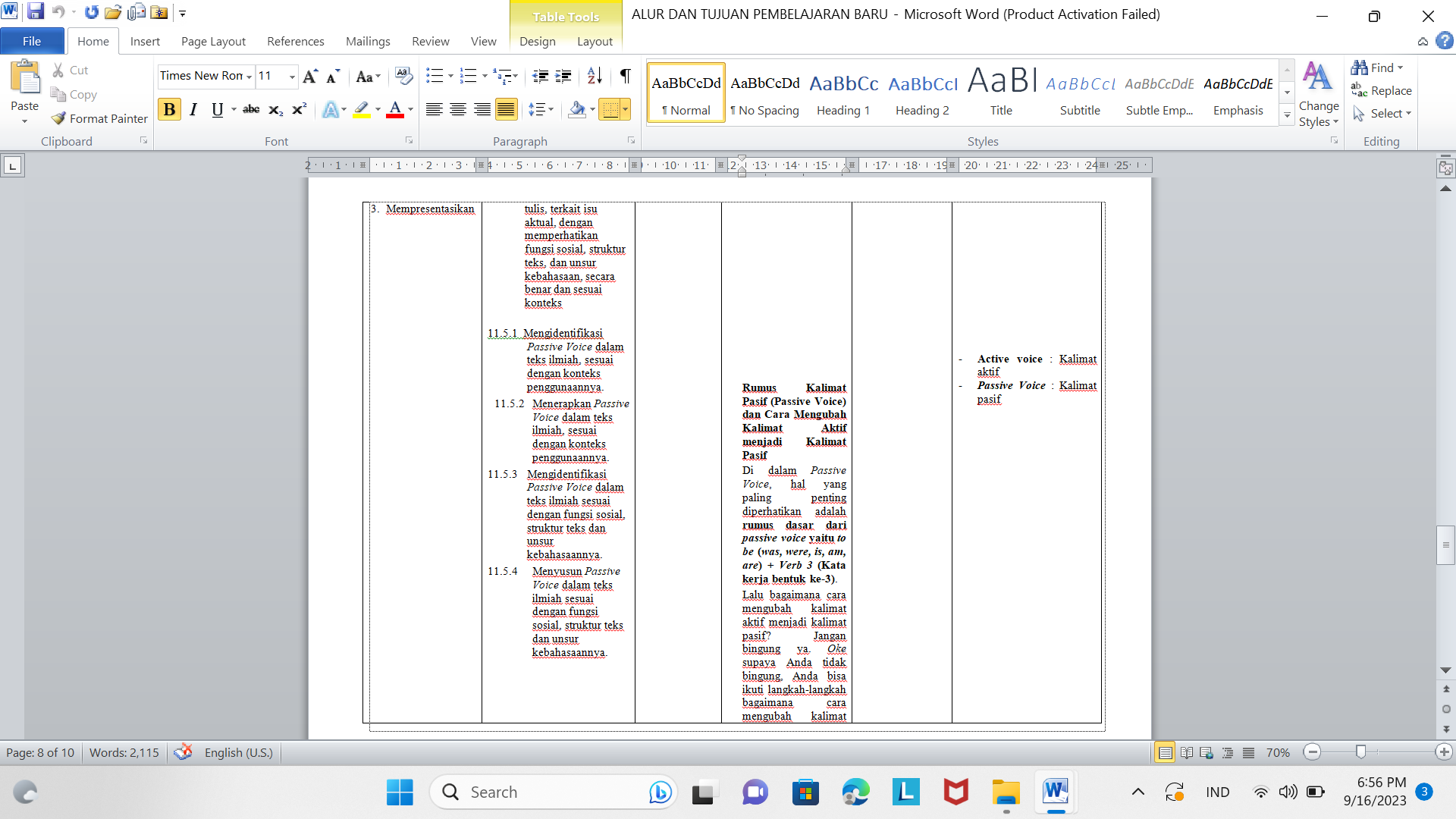 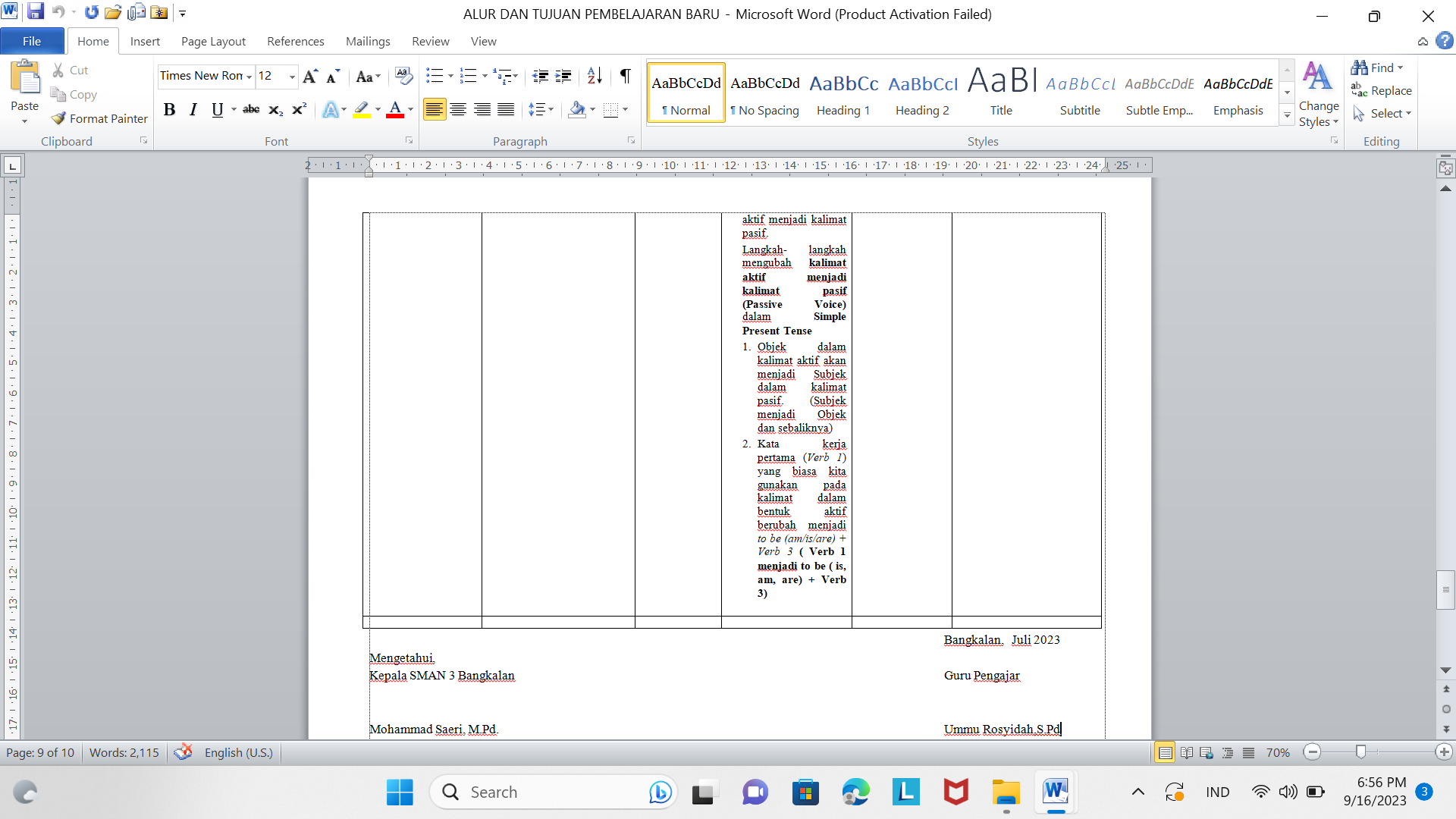 Bangkalan, 18 September 2023MODUL AJARSIMPLE PRESENTINFORMASI UMUMNama Penyusun		: Muhibur RohmanSatuan Pendidikan	: SMA Negeri 3 BangkalanKelas / Fase		: XI-1Mata Pelajaran		: Bahasa InggrisAlokasi Waktu		: 2 x 45 MenitTahun Penyusunan	: 2023 / 2024Proses pembelajaran ini dirancang untuk memberikan pemahaman yang komprehensif tentang simple present tense dalam tata bahasa Inggris. Melalui pelajaran yang menarik, kegiatan interaktif, dan latihan praktis, siswa akan mengembangkan keterampilan yang diperlukan untuk membentuk dan menggunakan simple present tense secara akurat. Kursus ini cocok untuk pelajar bahasa Inggris tingkat pemula atau menengah.Berkebinekaan Global Bergotong RoyongKreatifLaptopComputerLCDMateri power point presentasion dan refrensi lain yang mendukungAkses InternetGambar / fotoPeserta didik dengan cerdas istimewa (Paham seluruhnya ) Peserta didik regular ( Peserta didik paham sebagian) Peserta didik dengan hambatan belajar (Kurang /tidak paham )Model Pembelajaran : Problem Based Learning (PBL)Metode Pembelajaran : Diskusi, tanya JawabKOMPETENSI INTIMengidentifikasi struktur dan bentuk simple present tense.Memahami berbagai penggunaan simple present tense.Menggunakan simple present tense untuk menyatakan tindakan yang biasa dilakukan, kebenaran umum, dan kejadian yang dijadwalkan.Membedakan antara simple present tense dengan tenses lainnya.Menerapkan simple present tense dalam latihan berbicara dan menulis.Peserta didik mampu mengidentifikasi kalimat dengan pola Simple present Tense dalam lingkup kehidupan sehari -hari dan membuat teks sederhana dengan tujuan untuk mencapai tujuan pembelajaran yaitu mengidentifikasi konteks kalimat dengan pola Simple Present tense (positive and negative; question and short answer).Apakah kalian pernah belajar simple presentAda yang tau pengertian simple presentPenilain sikap / profil pelajar pencasilaSelama proses belajar berlangsung guru mengamati profil pelajar pancasla kepada peseta didik dalam pembelajaran yang meliputi beriman, bertaqwa kepada tuhan yang maha esa, kebhinekaan global, mandiri, bernalar kritis, gotong royong dan kreatufPenilain PengetahuanPenilain pengetahuan yang dilakukan pada capain pembelajaran ini sesuai dengan tujuan pembelajaran yang di capai adalah dengan tes tulisPenilaian pengucapan / PronounciationPenilaian pengucapan yang dilakukan pada tingkat kelancaran siswa dalam berbicara bahasa inggris melalui doalog.Pengayaanpengayaan diberikan kepada siswa yang telah melampaui kriteria ketercapaian tujuanpembelajaran (KKTP) berupa penambahan bacaan dari jenis teks serupa untukmemperkaya pengetahuan.RemidialRemedial diberikan kepada siswa yang belum melampaui kriteria ketercapaian tujuanpembelajaran (KKTP) berupa pembelajaran ulang dan/atau asesmen ulang.Apakah langkah yang perlu dilakukan untuk memperbaiki proses pembelajaran?Apakah model pembelajan yang saya gunakan sesuai dengan materi dan karakteristik peserta didik? Apakah semua peserta didik nyaman belajar dalam kelompoknya? Pada bagian mana dari materi ini peserta didik mudah memahami? Bagaimana kesesuaian durasi waktu dan tujuan belajar yang ingin dicapai pada pembelajaran ini? LAMPIRAN-LAMPIRANLAMPIRAN 1LEMBAR KERJA PESERTA DIDIKLKPD adalah panduan dalam melakukan aktivitas pembelajaran, yaitu :Kelas / Semester	: XI-1Mata Pelajaran	: Bahasa InggrisHari / Tanggal	: 29 agustus 2023Nama Siswa		:................................................................................................................................Materi Pembelajaran	: ...............................................................................................................................Latihan Soal (+) he   ............ To school every day(-)  he .......... Go to school every day(?)  ........ He go to school every day(+) I read book every month(-) (?)  Do you read book every month(+) we love cooking(-)  we don’t love cooking(?) .............................................?(+) ...............................................(-) she doesn’t love cooking(?)  Does she love cooking?(+) They study every day(-) ..............................................(?)  ......................................................?(+) I go To market every week(-) ....................................................(?)  ...................................................?(+) irene studies every week(-) ..................................................(?) ....................................................?(+) we love cooking(-)  we don’t love cooking(?) .............................................?(+) ...............................................(-) ................................................(?)  Does she like spicy food?(+) Antoni dan adit study every day(-) ..............................................(?)  ......................................................?(+) walid  ............ To school every day(-)  (?)  Does He go to school every day(+) I write novel every day(-) (?)............................................?(+) (-)  He doesn’t watch movie(?) Does he watch movie?(+) ...............................................(-) she doesn’t love cooking(?)  Does she love cooking?(+) she goes to jakarta every years(-) ..............................................(?)  ......................................................?LAMPIRAN 2BAHAN BACAAN SISWA DAN PESERTA DIDIKPengertian Simple presenta sentence expressing a habitual, current event, an event that repeats itself every day or every month.Rumus simple presentSubject +  V1Subject + don’t/doesn’t + V1Do/Does + Subject + V1Ketentuan kalimat simple presentJika subjeknya singular/tunggal, maka kalimat positif, kata kerjanya ditambah s/es/iesSecara umum	= s + v1Jika verb berakhiran  s, ss, sh, ch, x, z, o = v1+ esJika verbnya	= y, o huruf sebelumnya adalah huruf  vokal (a, i, u, e, o) = v1 + sApabila verbnya Y huruf sebelumnya adalah huruf konsonan maka y dihilangkan  =  v1 + iesContoh Kalimat simple presenyI + buy a book every dayI + don't/doesn't + buy a book every daydon't/does + you +  buy a book every dayShe + buys a book every dayShe + don't/doesn't + buy a book every daydon't/does + she+  buy a book every dayLAMPIRAN 3GLOSARIUMBuy	: MembeliWatch	: MenontonLAMPIRAN 4DAFTAR PUSTAKAhttps://learnenglish.britishcouncil.org/grammar/english-grammar-reference/present-simpleMODUL AJARASKING AND GIVING SUGGESTIONINFORMASI UMUMNama Penyusun		: Muhibur RohmanSatuan Pendidikan	: SMA Negeri 3 BangkalanKelas / Fase		: XI-1Mata Pelajaran		: Bahasa InggrisAlokasi Waktu		: 2 x 45 MenitTahun Penyusunan	: 2023 / 2024Materi ini dirancang untuk meningkatkan kemampuan peserta didik dalam memberikan saran yang efektif. Kursus ini akan mencakup berbagai teknik dan strategi untuk memberikan saran dengan cara yang jelas, ringkas, dan persuasif. Melalui diskusi interaktif, latihan praktis, dan contoh-contoh nyata, siswa bisa mengembangkan kemampuannya untuk memberikan saran yang baik dalam konteks pribadi maupun profesional, memberi saran dengan menggunakan kalimat seperti berikut do you any suggestion, what should I do, what would you advise me to do.Berkebinekaan Global Bergotong RoyongKreatifLaptopComputerLCDMateri power point presentasion dan refrensi lain yang mendukungAkses InternetGambar / fotoPeserta didik dengan cerdas istimewa (Paham seluruhnya ) Peserta didik regular ( Peserta didik paham sebagian) Peserta didik dengan hambatan belajar (Kurang /tidak paham )Model Pembelajaran : Problem Based Learning (PBL)Metode Pembelajaran : Diskusi, tanya JawabKOMPETENSI INTIPeserta didik mampu mempresentasikan dialog berisi saran dihadapan kelas dengan penuh tanggung jawab.Mengidentifikasi berbagai ungkapan yang digunakan dalam memberikan saran dan nasihatPeserta didik mampu menyampaikan saran atau mengusulkan ide atau rencana kepada orang lainSetelah pembelajaran, peserta didik memahami :Penggunaan ungkapan dan meminta saranPentingnya menyusun dialog dalam teks transaksional dengan ungkapan meminta dan memberi pendapat.Penggunaan ungkapan saran dalam kehidupan sehari-hariPentingnya membangun dialog interpersonal maupun transaksional dengan ungkapan saran.Have you ever given advice the others?Have you ever asked other for advice?Have other ever asked or given your advice?Penilain sikap / profil pelajar pencasilaSelama proses belajar berlangsung guru mengamati profil pelajar pancasla kepada peseta didik dalam pembelajaran yang meliputi beriman, bertaqwa kepada tuhan yang maha esa, kebhinekaan global, mandiri, bernalar kritis, gotong royong dan kreatufPenilain PengetahuanPenilain pengetahuan yang dilakukan pada capain pembelajaran ini sesuai dengan tujuan pembelajaran yang di capai adalah dengan tes tulisPenilaian pengucapan / PronounciationPenilaian pengucapan yang dilakukan pada tingkat kelancaran siswa dalam berbicara bahasa inggris melalui doalog.Pengayaanpengayaan diberikan kepada siswa yang telah melampaui kriteria ketercapaian tujuan pembelajaran (KKTP) berupa penambahan bacaan dari jenis teks serupa untuk memperkaya pengetahuan.RemidialRemedial diberikan kepada siswa yang belum melampaui kriteria ketercapaian tujuan pembelajaran (KKTP) berupa pembelajaran ulang dan/atau asesmen ulang.Apakah langkah yang perlu dilakukan untuk memperbaiki proses pembelajaran?Apakah model pembelajan yang saya gunakan sesuai dengan materi dan karakteristik peserta didik? Apakah semua peserta didik nyaman belajar dalam kelompoknya? Pada bagian mana dari materi ini peserta didik mudah memahami? Bagaimana kesesuaian durasi waktu dan tujuan belajar yang ingin dicapai pada pembelajaran ini? LAMPIRAN-LAMPIRANLAMPIRAN 1LEMBAR KERJA PESERTA DIDIKLKPD adalah panduan dalam melakukan aktivitas pembelajaran, yaitu :Kelas / Semester	: XI-1Mata Pelajaran	: Bahasa InggrisHari / Tanggal	: 29 agustus 2023Nama Siswa		:................................................................................................................................Materi Pembelajaran	: ...............................................................................................................................Latihan Soal Siswa diminta untuk membuat descriptive text tentang orang, tempat, benda. Kemudian menentukan generic structure dan language feature nya?LAMPIRAN 2BAHAN BACAAN SISWA DAN PESERTA DIDIKPengertian Suggestionsuggestion (kata benda) yang berarti saran, suggest (kata kerja) yang berarti menyarankan. Advice (kata benda) yang berarti nasihat, advise (kata kerja) yang berarti menasihati. Keduanya (baik suggestion/advice) bisa menggunakan ungkapan yang sama dalam meminta, memberi, menerima ataupun menolak saran/nasihat tersebut.	Pengertian Asking and Giving SuggestionAsking for suggestions is the act of asking for someone's opinion or advice about something. Whereas Giving suggestion is when someone offers an opinion or suggestion to help someone else make a decision.ASKING FOR SUGGESTION/ADVICE (MEMINTA SARAN/NASIHAT)Do you have suggestions for this complicated problem? What is the best way to solve this problem?Please give me solutions! Can give you any suggestion?What is your recommendation to be best students? Do you have any ideas? Can you tell me what I should do? Do you have any advice for me?Any idea? Can you give me some advice about…GIVING SUGGESTION/ADVICE (MEMBERI SARAN/NASIHAT)You had better to stay at home than go out sideYou should do best thing for your better future. I think you should buy the text book to help your online learning.I advise you to finish the home work first before going to your friend house. I suggest you to be an army than civil servant. I suggest that you are capable enough to join the assessment. I recommend you to join the education seminar to enlarge your knowledge Maybe you should be given the treatment.Dialog 1 asking and giving suggestionasiko : Hei Anisa, why do you look so sad?Anisa: I have a serious problem today. I have just lost my wallet. asiko : Really? Where did you lose it? Anisa : Hmm… Maybe in the park. Asiko : I think you should be more careful with your belongings. Anisa : Yeah, I think so. This is my fault.Asiko : Don’t be sad Anisa.  I hope you can find it really soon. Anisa : Thank you asiko. Do you have any suggestions for me? Asiko : If I may suggest, you should go to the park and look for it more detail. Anisa : I have looked for it for hours but I did not find it. Do you have another suggestion? Asiko : Hmm… You would better tell the securities to help you to find it and also announce it to the visitors. Anisa : Yeah you are right. I will try it. Thank you for your suggestions. Asiko : You are welcome Anisa. Next time, it is better for you to keep your important stuffs in a safe place.  Anisa : Certainly asiko. Dialog 2 asking and giving suggestionBrother: Why do you look so confused, Zee? Zee: I don’t know where I have to continue my study. Brother: Do you need my advice? Zee: Yeah, I think I need your advice. What do you think I should do? Brother: I think you need to recognize yourself. What subject do you like most? Zee: I love English so much. Brother: What about your hobby? Zee: I love to sing western songs and watch western movies. Brother: How about your score at school, which subject got the best score? Zee: English, I never got a score under 85. Brother: That means you have foreign language intelligence. So I think you should continue your study to English major. Zee: Thank you so much for your advice. Brother: You’re welcome.Game Asking and giving suggestion	Pada game ini siswa diminta untuk menentukan yang mana kalimat asking and giving suggestion.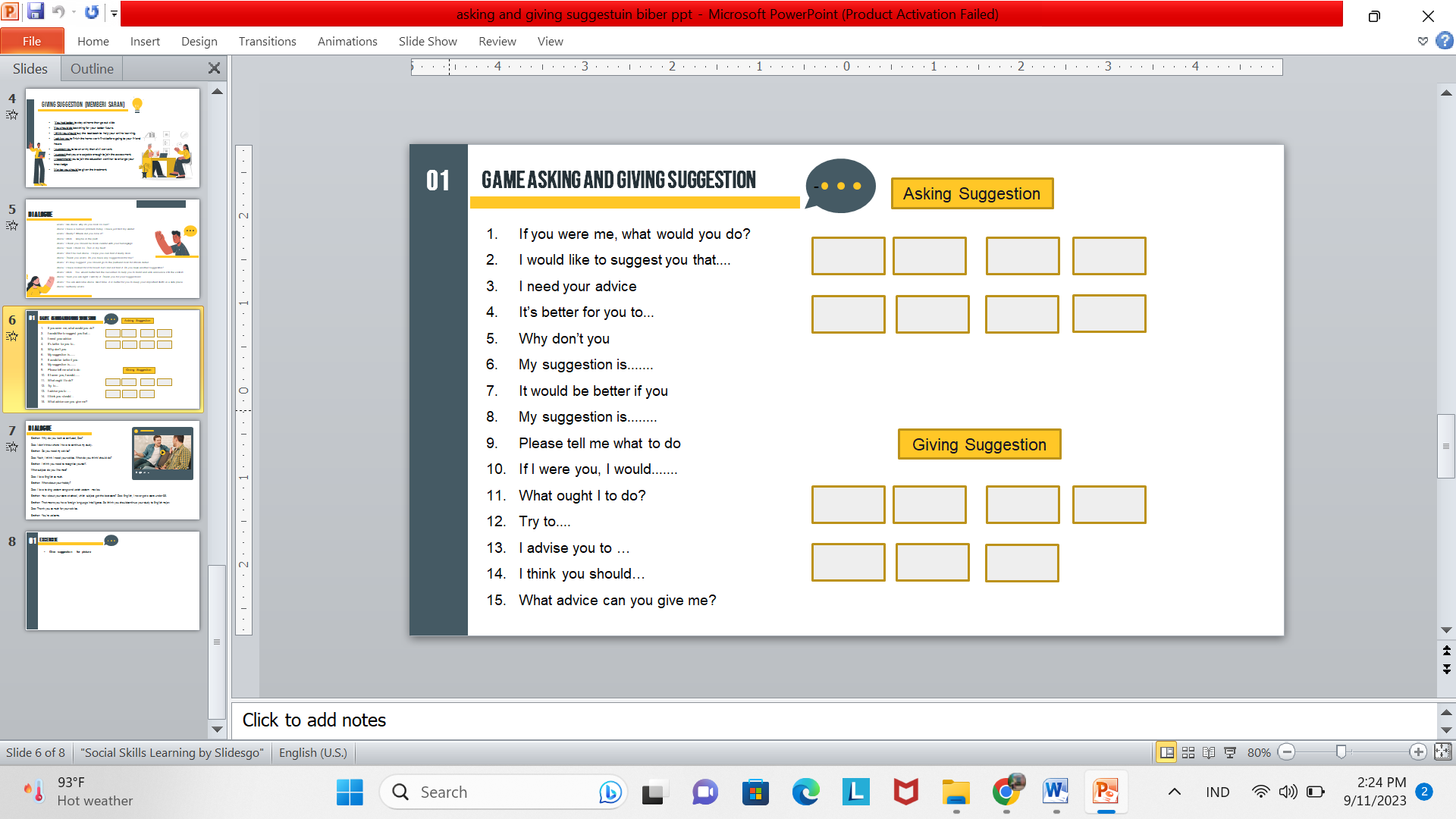 LAMPIRAN 3GLOSARIUMAsk	: Meminta / MenanyakanGive	: MemberiSuggest	: SaranAdvice	: NasehatLAMPIRAN 4DAFTAR PUSTAKAhttps://kelasbahasainggris.com/asking-and-giving-suggestion-advice-lengkap/https://www.quipper.com/id/blog/mapel/bahasa-inggris/asking-and-giving-suggestion/MODUL AJARDESCRITIVE TEXTINFORMASI UMUMNama Penyusun		: Muhibur RohmanSatuan Pendidikan	: SMA Negeri 3 BangkalanKelas / Fase		: XI-1Mata Pelajaran		: Bahasa InggrisAlokasi Waktu		: 2 x 45 MenitTahun Penyusunan	: 2023 / 2024Dalam pembelajaran ini, akan mengeksplorasi seni menciptakan deskripsi yang hidup dan menarik melalui bahasa tertulis dan kursus ini dirancang untuk membantu siswa menguasai keterampilan menulis teks deskriptif, memahami konsep dan tujuan penulisan teks deskriptif, Mengidentifikasi dan menganalisis elemen-elemen kunci dari teks deskriptif yang efektif, Memanfaatkan berbagai teknik untuk meningkatkan kualitas deskriptif tulisan Anda, Menunjukkan kemahiran dalam membuat teks deskriptif di berbagai genre dan konteks.Berkebinekaan Global Bergotong RoyongKreatifLaptopComputerLCDMateri power point presentasion dan refrensi lain yang mendukungAkses InternetPeserta didik dengan cerdas istimewa (Paham seluruhnya ) Peserta didik regular ( Peserta didik paham sebagian) Peserta didik dengan hambatan belajar (Kurang /tidak paham )MODEL PEMBELAJARANModel Pembelajaran : Problem Based Learning (PBL)Metode Pembelajaran : Diskusi, tanya JawabKOMPETENSI INTIMemahami tujuan dan pentingnya penulisan teks deskriptif.Memahami generic structure and language features nya..Mengidentifikasi elemen-elemen kunci dari teks deskripsi yang efektif. Dengan mempelajari cara menulis teks deskriptif yang benar, ini dapat menjadi pengalaman belajar bagi penulisnya sendiri (pembelajar). pembelajaran bagi penulisnya sendiri (pembelajar). Hal ini karena menulis teks deskriptif berarti membantu melatih kemampuan  penulis mendeskripsikan suatu objek nyata atau suasana tertentu. Selain itu, menulis teks deskriptif juga dapat melatih kita untuk dapat melihat detail dari unsur-unsur benda atau bentuk secara konkret.Pada kegiatan pendahuluan, siswa akan diberikan stimulus yang berkaitan dengan pembelajaran yang akan dilakukan. akan dilaksanakan dalam hal ini siswa diberikan beberapa gambar sepeda motor.1. Apakah anda pernah belajar tentang descriptive sebelumnya?2. Apakah Anda punya sepeda motor?3. Jika anda punya, coba diskripsikan sepedanya?4. coba deskripsikan temanmu?	Penilain sikap / profil pelajar pencasilaSelama proses belajar berlangsung guru mengamati profil pelajar pancasla kepada peseta didik dalam pembelajaran yang meliputi beriman, bertaqwa kepada tuhan yang maha esa, kebhinekaan global, mandiri, bernalar kritis, gotong royong dan kreatufPenilain PengetahuanPenilain pengetahuan yang dilakukan pada capain pembelajaran ini sesuai dengan tujuan pembelajaran yang di capai adalah dengan tes tulisPenilaian pengucapan / PronounciationPenilaian pengucapan yang dilakukan pada tingkat kelancaran siswa dalam berbicara bahasa inggris melalui doalog.Pengayaanpengayaan diberikan kepada siswa yang telah melampaui kriteria ketercapaian tujuanpembelajaran (KKTP) berupa penambahan bacaan dari jenis teks serupa untukmemperkaya pengetahuan.RemidialRemedial diberikan kepada siswa yang belum melampaui kriteria ketercapaian tujuanpembelajaran (KKTP) berupa pembelajaran ulang dan/atau asesmen ulang.Apakah langkah yang perlu dilakukan untuk memperbaiki proses pembelajaran?Apakah model pembelajan yang saya gunakan sesuai dengan materi dan karakteristik peserta didik? Apakah semua peserta didik nyaman belajar dalam kelompoknya? Pada bagian mana dari materi ini peserta didik mudah memahami? Bagaimana kesesuaian durasi waktu dan tujuan belajar yang ingin dicapai pada pembelajaran ini? LAMPIRAN-LAMPIRANLAMPIRAN 1LEMBAR KERJA PESERTA DIDIKLKPD adalah panduan dalam melakukan aktivitas pembelajaran, yaitu :Kelas / Semester	: XI-1Mata Pelajaran	: Bahasa InggrisHari / Tanggal	: 29 agustus 2023Nama Siswa		:................................................................................................................................Materi Pembelajaran	: ...............................................................................................................................Latihan Soal Siswa diminta untuk membuat descriptive text tentang orang, tempat, benda. Kemudian tentukan generic structure dan language feature nya?LAMPIRAN 2BAHAN BACAAN SISWA DAN PESERTA DIDIKPengertian descriptive text Descriptive text is a text that explains what a person, place, or thing is like, often providing a visual experience trough the use of adjectives and adverbs. Kinds of Descriptive Text 1. Describing proces Describing a process is not only to explain how something is accomplished, but also to explain on why it is done and what is needed to complete the process. 2. Describing an event To describe an event, a writer should be able to memorize and remember what happened in that event. 3. Describing personality The first thing that we must do in describing a person is recognizing the individual characteristics. We need to describe people occurs fairly areas of physical attribute (hair, eyes, skin), emotional (warm, nervous,), attributes (greedy, honest, humble, trust) and intellectual. 4. Describing object and describing place Presenting a concrete thing is the way to describe place, for example; a house, library, swimming pool, bus station, and market. MATERI DESCRIPTIVE TEXTTeks deskriptif adalah teks yang menjelaskan tentang seseorang, tempat, atau benda, seringkali memberikan pengalaman visual melalui penggunaan kata sifat dan kata keterangan.Generic stuctureIdentificationThe introduce of a person, place, animal or object will be describeDescriptionContains a description of the object identified previouslyBy describing its features, forms, color or anything related the objectThe language featuresSpecific object / ParticipantThe use of simple present tenseThe use of action verb to show activityThe use of adjectives to clarify the nounGame 1 menit descriptivePada game kali ini siswa di minta untuk mendeskripsikan orang dan tempat dalam 1 menit, peserta didik diarahkan untuk memberi tanda centang untuk jawaban yang benar dan tanda x pada jawaban yang salah pada kolom pertanyaaan.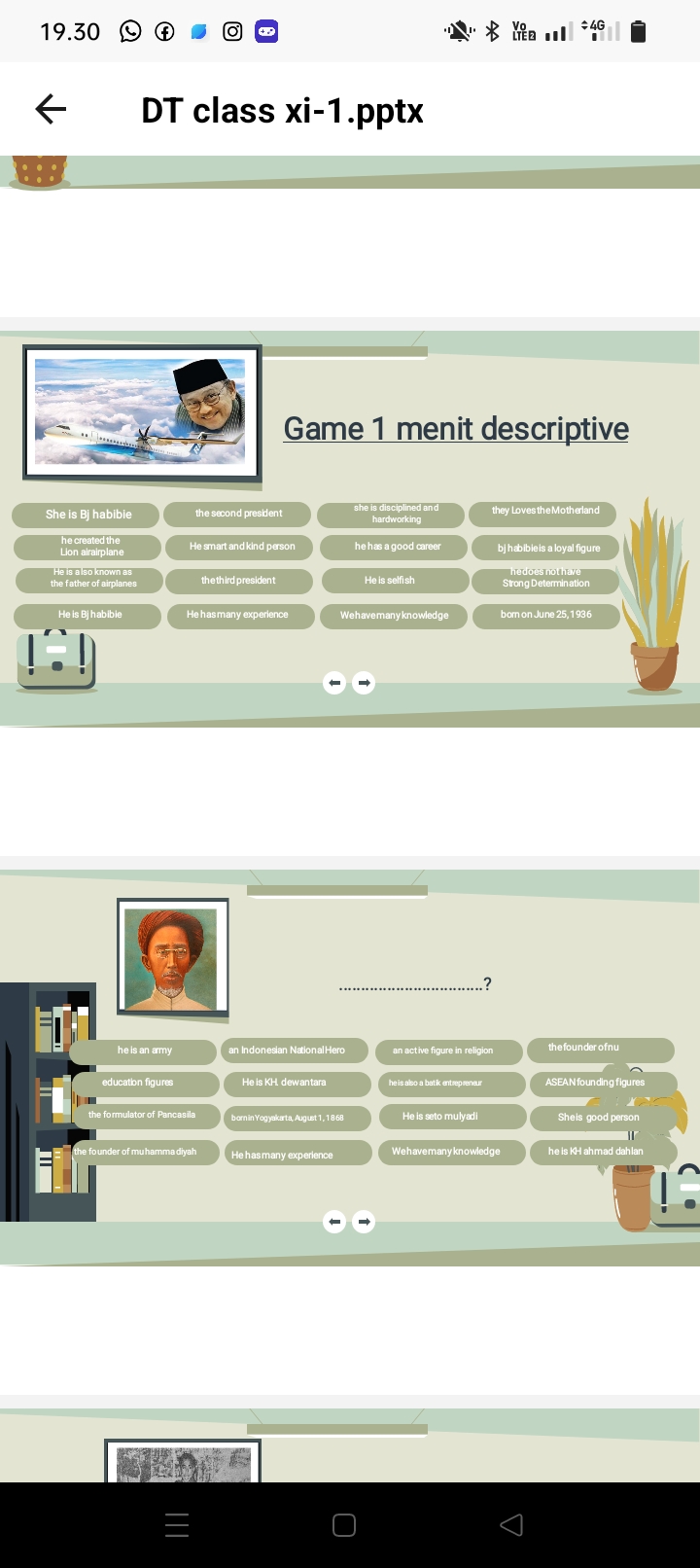 Contoh descriptive text bendaI have a book which I bought last year. The book is a novel which titled The Story of An Idiot. I love that book because when I read it I get not only knowledge but also entertainment.Unfortunately I had loss this book. I guess I lose it at Tugu Station during my trip in Yogyakarta. It was difficult to get that book because I never found it at the book store. I got it at the street book seller in London.The colour of the book’s cover is dominated in red. The picture of that cover is a young man in a black jacket walking through the bridge.At the first page of that book, I wrote my name and my email address. I also draw a simple rat at the corner of the first page. I always do the same thing to all my books because I hope if I loss my book, someone who found it would give it back to me.The book is written in English. The author of that book is Joseph J Joseph. It is a strange name but cool enough for the name of a novel author.The total pages of that book are 125 pages which are divided into 6 parts. At the back of the cover is actually the short summary of that book, but I changed it by sticking the picture of a monkey on itContoh descriptive text tempatRaja Ampat is one of popular places in Papua, Indonesia.This place will show you an exotic view of Eastern Indonesia. Raja Ampat is well-known place for sea activities like free diving and snorklling and it will offer you adorable and beautiful underwater views. In the other sides, thing place is become a habitat of half of world’s fish species.You’re gonna see its crystal creal sea with thousands of fish, coral reefs, anda small islands. Don’t forget to take pictures when you come in Raja Ampat. You can also spend your day by eating its unique meals. Finally, Papua is like a small paradise found on this earth.Contoh descriptive text orangJustin Bieber is my favorite singer. I love his music. He make me happy when I hear him singing. When I am really down and sad. I will hear one of Justin’s songs.He is also cute. I like the way he sings and when I first heard him sing ‘Baby’ and saw him do the video of the song and that’s how I started liking him. He can also play any kind of instruments that I like, for example: guitar, and piano. I became a belieber since I listen to his music from the first time.His music gave me a awesome feeling, like he was there for me to comfort and help me. The most important thing is that Justin taught me to never say never. He teach me that dreams do come true, if you really want it. He made me smile, I can talk hours about what I love about Justin, his hair, his voice, his dougie, his eyes, his humour… but this is what I tell people first. This is the reason why I really love him.Maudy Ayunda is my favorite artist. She very is beautiful and smart. She make me fall in love with her since first I saw her at TV.My first time see her is when she promote a beauty product on a TV’s advertisement. Since then, she play movies and also become a singer. Her voice is also wonderful. I like the song since the first time I heard it.Maudy is also an artist that care about her education. I hear now she is studying somewhere at foreign university. I hope she will make new movies and songs soon.His name is Cristiano Ronaldo. We can call him as Ronaldo. But, Madridista (Real Madrid's fans) often calls him CR7. CR is the abreaviation of Cristiano Ronaldo, and 7 is his shirt number when playing for both Manchester United and Real Madrid.Ronaldo was born in Funchal, Madeira, Portugal on 5 February 1985. His father's name is Jose Dinis Aveiro. His mother's name is Maria Dolores Dos Santos Aveiro. He has one brother, Hugo, and two sisters, Elma and Liliana Catia.Cristiano Ronaldo is a famous footballer. He is from Portugal, a country in Europe. Before playing for Real Madrid, he has played for Sporting Lisbon and Manchester United.LAMPIRAN 3GLOSARIUMDescriptive	: deskripsiText		: tulisanPlace		: tempatperson		: orangLAMPIRAN 4DAFTAR PUSTAKAhttps://www.zenius.net/blog/descriptive-texthttps://kumpulanpengertians.blogspot.com/2018/09/kumpulan-contoh-descriptive-text.htmlhttps://www.zenius.net/blog/descriptive-textULANGAN HARIANTAHUN PELAJARAN 2023 / 2024LEMBAR SOALPetunjuk umun :Bacalah basmalah, kemudian tulis nama pada lembar soal.Periksalah dan bacalah soal-soal dengan teliti sebelum menjawab.Jawabanlah lebih dahulu soal soal yang menurut  saudara  mudah,  kemudian  lanjutkan  dengan menjawab soal soal yang lebih sukar sehingga semua soal terjawab semua.Perhatikan agar lembar jawaban tidak kotor, tidak basah, tidak terlipat dan tidak sobek.Please answer the blank sentences below correctly!!!(+) ......................................(-) Imelda doesn’t eat meatball(?)  .............................................(+) .......................................(-)  He doesn’t watch movie(?) Does he watch movie?(+) walid  ............ To school every day(-) ........................................................(?)  Does walid  go to school every day(+) ...............................................(-) she doesn’t love cooking(?)  Does she love cooking?(+) Johan dan jhovan study every day(-) ..............................................(?)  ......................................................?(+) albaydh studies every week(-) ..................................................(?) ....................................................?(+) Rara goes to jakarta every years(-) ..............................................(?)  ......................................................?(+)  ..........................................(-) Asiko doesn’t make (?)  ......................................................?(+) I take a bath every day?(-) ..............................................(?)  ......................................................?(+) Riko.......... new shoes( - ) ..............................................( ? )  ......................................................?(+).............................................................(-) Dimas, Fatah and Rosi don’t play football(?)  ......................................................?Answer the questions below nicely and correctly!!!1. Make a short dialog about giving opinion2. Make a short dialog about asking and giving suggestion?3. why should a descriptive text use the simple present?4. write a descriptive text about a person, place or thing then determine its generic structure and languange features?Waktu pelaksanaanPertemuanKelasJam MateriSelasa   22 Agustus 2023        1        XI-108.30-10.00Simple PresentSelasa  28 Agustus 20232XI-108.30-10.00Asking and Giving suggestionSelasa  5 September  2023308.30-10.00Descriptive textSelasa 12   September  2023 2023408.30-10.00Ulangan harianNOBULAN BANYAK PEKAN SEMESTER GANJILBANYAK PEKAN SEMESTER GANJILBANYAK PEKAN SEMESTER GANJILKETERANGAN NOBULAN SELURUHNYA TIDAK EFEKTIFEFEKTIF 1JULI 2023422LS2, MPLS2AGUSTUS 20235053SEPTEMBER 20234044OKTOBER 2023413KTS5NOVEMBER 2023514PAS6DESEMBER 2023440PAS, RAPOTAN, LS1JUMLAH 26818Banyak jam pelajaran Efektif Semester Ganjil : 18 x 2 JP = 36 Jam PelajaranNOBULANBANYAK PEKAN SEMESTER GANJILBANYAK PEKAN SEMESTER GANJILBANYAK PEKAN SEMESTER GANJILKETERANGANNOBULANSELURUHNYATIDAK EFEKTIFEFEKTIFKETERANGAN1JANUARI 5002FEBRUARI 20234043MARET 2023413Libur Awal Puasa4APRIL 2023422Libur Hari Raya5MEI 2023514PAT6JUNI 2023440PAT, Entry Raport, Libur SemesterJUMLAH 26818Banyak jam pelajaran Efektif Semester Ganjil : 18 x 2 JP = 36 Jam PelajaranMengetahui, Guru Pamong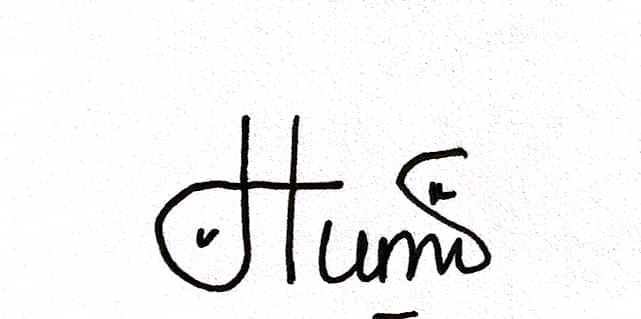 Ummu RosyidahNIP. 1973082 200501 2 007Bangkalan, 11 September 2023Guru PengajarMUHIBUR ROHMAN 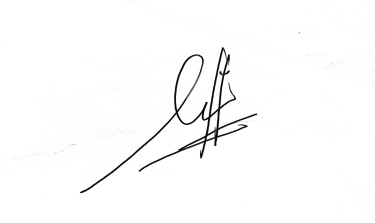 NIM. 2035511026NoTujuan Pembelajaran (TP)MateriAlokasi WaktuSEMESTER 1SEMESTER 1SEMESTER 1SEMESTER 1111.1.1	Mengidentifikasi fungsi sosial, struktur teks, dan unsur kebahasaan teks interaksi transaksional terkait saran dan tawaran sesuai konteks penggunaannya11.1.2	Mengidentifikasi berbagai ungkapan yang digunakan dalam meberikan saran dan tawaran11.1.3	Menerapkan fungsi sosial, struktur teks, dan unsur kebahasaan teks interaksi transaksional terkait saran dan tawaran sesuai konteks penggunaannya.Fungsi sosial, struktur teks, dan unsur kebahasaan teks interaksi transaksional terkait saran dan tawaran2JP=211.1.4	Membuat teks dialog berisi ungkapan memberikan saran dan tawaran.11.1.5	Membawakan dialog yang telah dibuat.Menyusun dialog terkait saran dan tawaran sendiri4JP311.2.1	Mengidentifikasi fungsi sosial, struktur teks dan unsur kebahasaan dari teks interaksi lisan dan tulis yang melibatkan tindakan memberi dan meminta informasi terkait pendapat dan pikiran.11.2.2	Menerapkan fungsi sosial, struktur teks dan unsur kebahasaan dari teks interaksi lisan dan tulis yang melibatkan tindakan memberi dan meminta informasi terkait pendapat dan pikiran.Giving opinion  and its responses2JP411.2.3	Setelah kegiatan pembelajaran 2 ini diharapkan dapat menyusun teks interaksi lisan dan tulis terkait ekspresi ‘giving opinion and its responses’.Expression of giving opinion and thought2JP511.3.1	Menganalisis fungsi sosial, struktur teks dan unsur kebahasaan teks prosedur terkait manual penggunaan teknologi dan kiat-kiat (tips).11.3.2	Membedakan fungsi sosial, struktur teks dan unsur kebahasaan beberapa teks-teks prosedur terkait manual penggunaan teknologi dan kiat-kiat (tips).11.3.3	Menangkap makna teks prosedur terkait fungsi sosial, struktur teks,dan unsur kebahasaan.Learning activity4JP611.3.4	Menggunakan kalimat imperative dan menggunakan connetives dalam tense yang benar.11.3.5	Menulis teks prosedur terkait manual penggunaan teknologi dan kiat-kiat (tips).Let’s write4JP711.4.1	Mengidentifikasi fungsi sosial beberapa teks eksposisi analitis tulis dengan memberi dan meminta informasi terkait isu aktual, sesuai dengan konteks penggunaannya.11.4.2	Mengidentifikasi struktur teks beberapa teks eksposisi analitis tulis dengan memberi dan meminta informasi terkait isu aktual, sesuai dengan konteks penggunaannya.Analytical exposition2JP811.4.3	Mampu mengidentifikasi unsur kebahasaan yang terdapat dalam teks eksposisi analitis yaitu penggunaan ungkapan seperti I believe, I think, penggunaan adverbia first, second, third dan seterusnya, penggunaan kata sambung Therefore, consequently, based on the arguments dan sebagainya.11.4.4	Mampu memahami makna unsur kebahasaan yang terdapat dalam teks eksposisi analitis yaitu penggunaan ungkapan seperti I believe, I think, penggunaan adverbia first, second, third dan seterusnya, penggunaan kata sambung Therefore, consequently, based on the arguments dan sebagainya.11.4.5	Mampu menggunakan unsur kebahasaan yang terdapat dalam teks eksposisi analitis yaitu penggunaan ungkapan seperti I believe, I think, penggunaan adverbia first, second, third dan seterusnya, penggunaan kata sambung Therefore, consequently, based on the arguments dan sebagainya.Language features4JP911.4.6	Setelah kegiatan pembelajaran 3 ini diharapkan Anda mampu menangkap makna secara kontekstual terkait fungsi sosial, struktur teks, dan unsur kebahasaan teks eksposisi analitis lisan dan tulis, terkait isu actualMenangkap makna secara kontekstual terkait fungsi sosial, struktur teks dan unsur kebahasaan teks eksposisi analitik2JP1011.4.7	Setelah kegiatan pembelajaran 4 ini diharapkan Anda dapat menyusun dan menulis teks eksposisi analitis tulis, terkait isu aktual, dengan memperhatikan fungsi sosial, struktur teks, dan unsur kebahasaan, secara benar dan sesuai konteksMenyusun teks esposisi analitik4JP11.5.1	Mengidentifikasi Passive Voice dalam teks ilmiah, sesuai dengan konteks penggunaannya.11.5.2	Menerapkan Passive Voice dalam teks ilmiah, sesuai dengan konteks penggunaannya.Konsep, manfaat dan pola kalimat  passive voices4JP11.5.3	Mengidentifikasi Passive Voice dalam teks ilmiah sesuai dengan fungsi sosial, struktur teks dan unsur kebahasaannya.11.5.4	Menyusun Passive Voice dalam teks ilmiah sesuai dengan fungsi sosial, struktur teks dan unsur kebahasaannya.Menyusun passive voice dalam teks ilmiahSEMESTER 2SEMESTER 2SEMESTER 2SEMESTER 2111.6.1	Setelah mempelajari materi dalam modul kegiatan pembelajaran 1, kalian diharapkan mampu membedakan dan menggunakan fungsi sosial, struktur teks dan unsur kebahasaan surat pribadi serta menangkap makna dari surat tersebut. Dalam kegiatan pembelajaran 1 ini, kalian akan dikenalkan pada contoh surat pribadi yang disajikan dalam bentuk tulis pada kegiatan membaca. Sebelum masuk ke kedua kegiatan tersebut, kalian akan diberikan pengertian, struktur dan ciri kebahasaan surat pribadi, sehingga kalian akan lebih mudah memahaminya.Fungsi sosial, struktur dan unsur kebahasaan surat pribadi6JP211.6.2	Setelah mempelajari materi dalam modul kegiatan pembelajaran 2 ini, kalian diharapkan mampu menangkap makna secara kontekstual dari surat pribadi terkait fungsi sosial, struktur teks dan unsur kebahasaan. Dalam kegiatan pembelajaran 2 ini, kalian akan lebih dikenalkan pada contoh surat pribadi yang disajikan dalam bentuk tulis dalam kegiatan membaca. Sebelum masuk pada kegiatan tersebut, kalian akan diberikan sebuah contoh surat pribadi, sehingga kalian akan lebih mudah memahaminya.Makna surat pribadi6JP311.7.1	Setelah kegiatan pembelajaran 1 ini kalian diharapkan mampu membedakan dan menggunakan fungsi sosial, struktur teks dan unsur kebahasaan ungkapan sebab akibat because of ..., due to ..., thanks to .. dalam percakapan sehari-hari sesuai dengan konteks penggunaannya.Fungsi sosial, struktur teks dan unsur kebahasaan teks interaksi transaksional lisan dan tulis yang melibatkan tindakan memberi dan meminta informasi terkait hubungan sebab akibat, sesuai dengan konteks penggunaannya4JP411.7.2	Setelah kegiatan pembelajaran 2 ini, kalian diharapkan dapat menyusun teks yang berisi hubungan sebab dan akibat , dan melengkapi cause dan effect berdasarkan situasi yang diberikan.Makna hubungan sebab dan akibat atau cause and effect sesuai konteks4JP511.8.1	Setelah Kegiatan Pembelajaran 1 ini diharapkan Kalian terampil dan dapat membedakan fungsi sosial, struktur teks, dan unsur kebahasaan beberapa teks explanation lisan dan tulis dengan memberi dan meminta informasi terkait gejala alam atau sosial yang terjadi di sekitar lingkungan Kalian. Dalam kegiatan pembelajaran 1 ini, Kalian akan dikenalkan pada contoh Explanation Text yang disajikan dalam bentuk tulis pada kegiatan membaca.Fungsi sosial, struktur teks dan unsur kebahasaan teks eksplanasi4JP611.8.2	Merancang teks eksplanasi sederhana11.8.3	Menggunakan kalimat pasif dalam tense yang benar11.8.4	Menulis teks eksplanasi sederhanaKalimat pasif dalam teks eksplanasi4JP711.9.1	Kalian dapat menentukan tujuan atau tema lagu 11.9.2	Kalian dapat menentukan kalimat kiasan (figurative language) yang digunakan dalam lirik laguMenafsirkan fungsi sosial, unsur kebahasaan berkaitan dengan lirik lagu4JP811.9.3	Mampu menentukan kata kunci dalam sebuah lagu 11.9.4	Mampu menangkap makna lirik lagu sesuai dengan konteksnya.Menangkap makna lirik lagu yang berkaitan dengan kehidupan remaja2JPCadangan Jam PelajaranCadangan Jam PelajaranCadangan Jam Pelajaran4JPJumlah Jam PelajaranJumlah Jam PelajaranJumlah Jam Pelajaran72 JPMengetahui,Guru PamongUMMU ROSYIDAH     NIP. 19730826 200501 2 007Bangkalan,16 September 2023Mahasiswa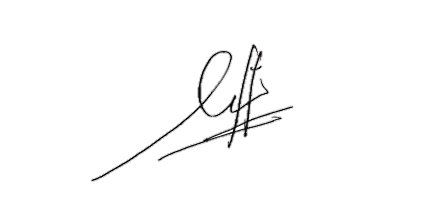 MUHIBUR ROHMAN2035511026NoTujuan PembelajaranAlokasi waktuAlokasi waktuJuliJuliJuliJuliAgustus		Agustus		Agustus		Agustus		Agustus		septemberseptemberseptemberseptemberoktober	oktober	oktober	oktober	NovemberNovemberNovemberNovemberNovemberDesemberDesemberDesemberDesemberNoTujuan PembelajaranAlokasi waktuAlokasi waktu12341234512341234123451234BAB 1 : HOW ABOUT GOING TO THE MOVIEBAB 1 : HOW ABOUT GOING TO THE MOVIEBAB 1 : HOW ABOUT GOING TO THE MOVIEBAB 1 : HOW ABOUT GOING TO THE MOVIEBAB 1 : HOW ABOUT GOING TO THE MOVIEBAB 1 : HOW ABOUT GOING TO THE MOVIEBAB 1 : HOW ABOUT GOING TO THE MOVIEBAB 1 : HOW ABOUT GOING TO THE MOVIEBAB 1 : HOW ABOUT GOING TO THE MOVIEBAB 1 : HOW ABOUT GOING TO THE MOVIEBAB 1 : HOW ABOUT GOING TO THE MOVIEBAB 1 : HOW ABOUT GOING TO THE MOVIEBAB 1 : HOW ABOUT GOING TO THE MOVIEBAB 1 : HOW ABOUT GOING TO THE MOVIEBAB 1 : HOW ABOUT GOING TO THE MOVIEBAB 1 : HOW ABOUT GOING TO THE MOVIEBAB 1 : HOW ABOUT GOING TO THE MOVIEBAB 1 : HOW ABOUT GOING TO THE MOVIEBAB 1 : HOW ABOUT GOING TO THE MOVIEBAB 1 : HOW ABOUT GOING TO THE MOVIEBAB 1 : HOW ABOUT GOING TO THE MOVIEBAB 1 : HOW ABOUT GOING TO THE MOVIEBAB 1 : HOW ABOUT GOING TO THE MOVIEBAB 1 : HOW ABOUT GOING TO THE MOVIEBAB 1 : HOW ABOUT GOING TO THE MOVIEBAB 1 : HOW ABOUT GOING TO THE MOVIEBAB 1 : HOW ABOUT GOING TO THE MOVIEBAB 1 : HOW ABOUT GOING TO THE MOVIEBAB 1 : HOW ABOUT GOING TO THE MOVIEBAB 1 : HOW ABOUT GOING TO THE MOVIESUBBAB : FUNGSI SOSIAL, STRUKTUR TEKS, DAN UNSUR KEBAHASAAN TEKS INTERAKSISONAL TERKAIT SARAN DAN TAWARANSUBBAB : FUNGSI SOSIAL, STRUKTUR TEKS, DAN UNSUR KEBAHASAAN TEKS INTERAKSISONAL TERKAIT SARAN DAN TAWARANSUBBAB : FUNGSI SOSIAL, STRUKTUR TEKS, DAN UNSUR KEBAHASAAN TEKS INTERAKSISONAL TERKAIT SARAN DAN TAWARANSUBBAB : FUNGSI SOSIAL, STRUKTUR TEKS, DAN UNSUR KEBAHASAAN TEKS INTERAKSISONAL TERKAIT SARAN DAN TAWARANSUBBAB : FUNGSI SOSIAL, STRUKTUR TEKS, DAN UNSUR KEBAHASAAN TEKS INTERAKSISONAL TERKAIT SARAN DAN TAWARANSUBBAB : FUNGSI SOSIAL, STRUKTUR TEKS, DAN UNSUR KEBAHASAAN TEKS INTERAKSISONAL TERKAIT SARAN DAN TAWARANSUBBAB : FUNGSI SOSIAL, STRUKTUR TEKS, DAN UNSUR KEBAHASAAN TEKS INTERAKSISONAL TERKAIT SARAN DAN TAWARANSUBBAB : FUNGSI SOSIAL, STRUKTUR TEKS, DAN UNSUR KEBAHASAAN TEKS INTERAKSISONAL TERKAIT SARAN DAN TAWARANSUBBAB : FUNGSI SOSIAL, STRUKTUR TEKS, DAN UNSUR KEBAHASAAN TEKS INTERAKSISONAL TERKAIT SARAN DAN TAWARANSUBBAB : FUNGSI SOSIAL, STRUKTUR TEKS, DAN UNSUR KEBAHASAAN TEKS INTERAKSISONAL TERKAIT SARAN DAN TAWARANSUBBAB : FUNGSI SOSIAL, STRUKTUR TEKS, DAN UNSUR KEBAHASAAN TEKS INTERAKSISONAL TERKAIT SARAN DAN TAWARANSUBBAB : FUNGSI SOSIAL, STRUKTUR TEKS, DAN UNSUR KEBAHASAAN TEKS INTERAKSISONAL TERKAIT SARAN DAN TAWARANSUBBAB : FUNGSI SOSIAL, STRUKTUR TEKS, DAN UNSUR KEBAHASAAN TEKS INTERAKSISONAL TERKAIT SARAN DAN TAWARANSUBBAB : FUNGSI SOSIAL, STRUKTUR TEKS, DAN UNSUR KEBAHASAAN TEKS INTERAKSISONAL TERKAIT SARAN DAN TAWARANSUBBAB : FUNGSI SOSIAL, STRUKTUR TEKS, DAN UNSUR KEBAHASAAN TEKS INTERAKSISONAL TERKAIT SARAN DAN TAWARANSUBBAB : FUNGSI SOSIAL, STRUKTUR TEKS, DAN UNSUR KEBAHASAAN TEKS INTERAKSISONAL TERKAIT SARAN DAN TAWARANSUBBAB : FUNGSI SOSIAL, STRUKTUR TEKS, DAN UNSUR KEBAHASAAN TEKS INTERAKSISONAL TERKAIT SARAN DAN TAWARANSUBBAB : FUNGSI SOSIAL, STRUKTUR TEKS, DAN UNSUR KEBAHASAAN TEKS INTERAKSISONAL TERKAIT SARAN DAN TAWARANSUBBAB : FUNGSI SOSIAL, STRUKTUR TEKS, DAN UNSUR KEBAHASAAN TEKS INTERAKSISONAL TERKAIT SARAN DAN TAWARANSUBBAB : FUNGSI SOSIAL, STRUKTUR TEKS, DAN UNSUR KEBAHASAAN TEKS INTERAKSISONAL TERKAIT SARAN DAN TAWARANSUBBAB : FUNGSI SOSIAL, STRUKTUR TEKS, DAN UNSUR KEBAHASAAN TEKS INTERAKSISONAL TERKAIT SARAN DAN TAWARANSUBBAB : FUNGSI SOSIAL, STRUKTUR TEKS, DAN UNSUR KEBAHASAAN TEKS INTERAKSISONAL TERKAIT SARAN DAN TAWARANSUBBAB : FUNGSI SOSIAL, STRUKTUR TEKS, DAN UNSUR KEBAHASAAN TEKS INTERAKSISONAL TERKAIT SARAN DAN TAWARANSUBBAB : FUNGSI SOSIAL, STRUKTUR TEKS, DAN UNSUR KEBAHASAAN TEKS INTERAKSISONAL TERKAIT SARAN DAN TAWARANSUBBAB : FUNGSI SOSIAL, STRUKTUR TEKS, DAN UNSUR KEBAHASAAN TEKS INTERAKSISONAL TERKAIT SARAN DAN TAWARANSUBBAB : FUNGSI SOSIAL, STRUKTUR TEKS, DAN UNSUR KEBAHASAAN TEKS INTERAKSISONAL TERKAIT SARAN DAN TAWARANSUBBAB : FUNGSI SOSIAL, STRUKTUR TEKS, DAN UNSUR KEBAHASAAN TEKS INTERAKSISONAL TERKAIT SARAN DAN TAWARANSUBBAB : FUNGSI SOSIAL, STRUKTUR TEKS, DAN UNSUR KEBAHASAAN TEKS INTERAKSISONAL TERKAIT SARAN DAN TAWARANSUBBAB : FUNGSI SOSIAL, STRUKTUR TEKS, DAN UNSUR KEBAHASAAN TEKS INTERAKSISONAL TERKAIT SARAN DAN TAWARANSUBBAB : FUNGSI SOSIAL, STRUKTUR TEKS, DAN UNSUR KEBAHASAAN TEKS INTERAKSISONAL TERKAIT SARAN DAN TAWARANMengindentifikasi fungsi sosiak struktur teks, dan unsur kebahasaan teks interaksi transaksional terakit saran dan tawaran konteks penggunaanya Mengidentifikasi berbagai ungkapan yang digunakan dalama memberikan saran dan tawaran Menerapkan Fungsi sosial, struktur teks,  dan unsur kebahasan teks interaksi transaksional terkait saran dan tawarabn sesuai konteks penggunaannya.2 JP 2 JP 2SUBBAB 2: MENYUSUN DIALOG TERKAIT SARAN DAN TAWARAN SENDIRISUBBAB 2: MENYUSUN DIALOG TERKAIT SARAN DAN TAWARAN SENDIRISUBBAB 2: MENYUSUN DIALOG TERKAIT SARAN DAN TAWARAN SENDIRISUBBAB 2: MENYUSUN DIALOG TERKAIT SARAN DAN TAWARAN SENDIRISUBBAB 2: MENYUSUN DIALOG TERKAIT SARAN DAN TAWARAN SENDIRISUBBAB 2: MENYUSUN DIALOG TERKAIT SARAN DAN TAWARAN SENDIRISUBBAB 2: MENYUSUN DIALOG TERKAIT SARAN DAN TAWARAN SENDIRISUBBAB 2: MENYUSUN DIALOG TERKAIT SARAN DAN TAWARAN SENDIRISUBBAB 2: MENYUSUN DIALOG TERKAIT SARAN DAN TAWARAN SENDIRISUBBAB 2: MENYUSUN DIALOG TERKAIT SARAN DAN TAWARAN SENDIRISUBBAB 2: MENYUSUN DIALOG TERKAIT SARAN DAN TAWARAN SENDIRISUBBAB 2: MENYUSUN DIALOG TERKAIT SARAN DAN TAWARAN SENDIRISUBBAB 2: MENYUSUN DIALOG TERKAIT SARAN DAN TAWARAN SENDIRISUBBAB 2: MENYUSUN DIALOG TERKAIT SARAN DAN TAWARAN SENDIRISUBBAB 2: MENYUSUN DIALOG TERKAIT SARAN DAN TAWARAN SENDIRISUBBAB 2: MENYUSUN DIALOG TERKAIT SARAN DAN TAWARAN SENDIRISUBBAB 2: MENYUSUN DIALOG TERKAIT SARAN DAN TAWARAN SENDIRISUBBAB 2: MENYUSUN DIALOG TERKAIT SARAN DAN TAWARAN SENDIRISUBBAB 2: MENYUSUN DIALOG TERKAIT SARAN DAN TAWARAN SENDIRISUBBAB 2: MENYUSUN DIALOG TERKAIT SARAN DAN TAWARAN SENDIRISUBBAB 2: MENYUSUN DIALOG TERKAIT SARAN DAN TAWARAN SENDIRISUBBAB 2: MENYUSUN DIALOG TERKAIT SARAN DAN TAWARAN SENDIRISUBBAB 2: MENYUSUN DIALOG TERKAIT SARAN DAN TAWARAN SENDIRISUBBAB 2: MENYUSUN DIALOG TERKAIT SARAN DAN TAWARAN SENDIRISUBBAB 2: MENYUSUN DIALOG TERKAIT SARAN DAN TAWARAN SENDIRISUBBAB 2: MENYUSUN DIALOG TERKAIT SARAN DAN TAWARAN SENDIRISUBBAB 2: MENYUSUN DIALOG TERKAIT SARAN DAN TAWARAN SENDIRISUBBAB 2: MENYUSUN DIALOG TERKAIT SARAN DAN TAWARAN SENDIRISUBBAB 2: MENYUSUN DIALOG TERKAIT SARAN DAN TAWARAN SENDIRISUBBAB 2: MENYUSUN DIALOG TERKAIT SARAN DAN TAWARAN SENDIRI2Membuat teks dialog berisi ungkapan membarikan saran dan tawaran.11.1.5.Membawakan dialog yang telah dibuat 2 JP2 JP2BAB 2 : I STRONGLY BELIEVE WE CANBAB 2 : I STRONGLY BELIEVE WE CANBAB 2 : I STRONGLY BELIEVE WE CANBAB 2 : I STRONGLY BELIEVE WE CANBAB 2 : I STRONGLY BELIEVE WE CANBAB 2 : I STRONGLY BELIEVE WE CANBAB 2 : I STRONGLY BELIEVE WE CANBAB 2 : I STRONGLY BELIEVE WE CANBAB 2 : I STRONGLY BELIEVE WE CANBAB 2 : I STRONGLY BELIEVE WE CANBAB 2 : I STRONGLY BELIEVE WE CANBAB 2 : I STRONGLY BELIEVE WE CANBAB 2 : I STRONGLY BELIEVE WE CANBAB 2 : I STRONGLY BELIEVE WE CANBAB 2 : I STRONGLY BELIEVE WE CANBAB 2 : I STRONGLY BELIEVE WE CANBAB 2 : I STRONGLY BELIEVE WE CANBAB 2 : I STRONGLY BELIEVE WE CANBAB 2 : I STRONGLY BELIEVE WE CANBAB 2 : I STRONGLY BELIEVE WE CANBAB 2 : I STRONGLY BELIEVE WE CANBAB 2 : I STRONGLY BELIEVE WE CANBAB 2 : I STRONGLY BELIEVE WE CANBAB 2 : I STRONGLY BELIEVE WE CANBAB 2 : I STRONGLY BELIEVE WE CANBAB 2 : I STRONGLY BELIEVE WE CANBAB 2 : I STRONGLY BELIEVE WE CANBAB 2 : I STRONGLY BELIEVE WE CANBAB 2 : I STRONGLY BELIEVE WE CANBAB 2 : I STRONGLY BELIEVE WE CANSUBBAB 1 : GIVING OPINION AND ITS RESPONSESSUBBAB 1 : GIVING OPINION AND ITS RESPONSESSUBBAB 1 : GIVING OPINION AND ITS RESPONSESSUBBAB 1 : GIVING OPINION AND ITS RESPONSESSUBBAB 1 : GIVING OPINION AND ITS RESPONSESSUBBAB 1 : GIVING OPINION AND ITS RESPONSESSUBBAB 1 : GIVING OPINION AND ITS RESPONSESSUBBAB 1 : GIVING OPINION AND ITS RESPONSESSUBBAB 1 : GIVING OPINION AND ITS RESPONSESSUBBAB 1 : GIVING OPINION AND ITS RESPONSESSUBBAB 1 : GIVING OPINION AND ITS RESPONSESSUBBAB 1 : GIVING OPINION AND ITS RESPONSESSUBBAB 1 : GIVING OPINION AND ITS RESPONSESSUBBAB 1 : GIVING OPINION AND ITS RESPONSESSUBBAB 1 : GIVING OPINION AND ITS RESPONSESSUBBAB 1 : GIVING OPINION AND ITS RESPONSESSUBBAB 1 : GIVING OPINION AND ITS RESPONSESSUBBAB 1 : GIVING OPINION AND ITS RESPONSESSUBBAB 1 : GIVING OPINION AND ITS RESPONSESSUBBAB 1 : GIVING OPINION AND ITS RESPONSESSUBBAB 1 : GIVING OPINION AND ITS RESPONSESSUBBAB 1 : GIVING OPINION AND ITS RESPONSESSUBBAB 1 : GIVING OPINION AND ITS RESPONSESSUBBAB 1 : GIVING OPINION AND ITS RESPONSESSUBBAB 1 : GIVING OPINION AND ITS RESPONSESSUBBAB 1 : GIVING OPINION AND ITS RESPONSESSUBBAB 1 : GIVING OPINION AND ITS RESPONSESSUBBAB 1 : GIVING OPINION AND ITS RESPONSESSUBBAB 1 : GIVING OPINION AND ITS RESPONSESSUBBAB 1 : GIVING OPINION AND ITS RESPONSES3 11.2.1 Mengidentifikasi fungsi  sosial, struktur teks dan unsur kebahasaan dari teks interaksi lisan dan tulis yang melibatkan tindakan memberi dan meminta informasi terkait pendapat dan pikiran 2 JP2 JP211.2.2 Menerapkan fungsi sosial, struktur teks dan unsur kebahasaan dari teks interaksi lisan dan tulis yang melibatkan tindakan memberi dan meminta informasi terkait pendapat dan pikiran 2 JP2 JP2Sumatif 12 JP2 JP2BAB 3 : FOLLOW THE INSTRUCTIONBAB 3 : FOLLOW THE INSTRUCTIONBAB 3 : FOLLOW THE INSTRUCTIONBAB 3 : FOLLOW THE INSTRUCTIONBAB 3 : FOLLOW THE INSTRUCTIONBAB 3 : FOLLOW THE INSTRUCTIONBAB 3 : FOLLOW THE INSTRUCTIONBAB 3 : FOLLOW THE INSTRUCTIONBAB 3 : FOLLOW THE INSTRUCTIONBAB 3 : FOLLOW THE INSTRUCTIONBAB 3 : FOLLOW THE INSTRUCTIONBAB 3 : FOLLOW THE INSTRUCTIONBAB 3 : FOLLOW THE INSTRUCTIONBAB 3 : FOLLOW THE INSTRUCTIONBAB 3 : FOLLOW THE INSTRUCTIONBAB 3 : FOLLOW THE INSTRUCTIONBAB 3 : FOLLOW THE INSTRUCTIONBAB 3 : FOLLOW THE INSTRUCTIONBAB 3 : FOLLOW THE INSTRUCTIONBAB 3 : FOLLOW THE INSTRUCTIONBAB 3 : FOLLOW THE INSTRUCTIONBAB 3 : FOLLOW THE INSTRUCTIONBAB 3 : FOLLOW THE INSTRUCTIONBAB 3 : FOLLOW THE INSTRUCTIONBAB 3 : FOLLOW THE INSTRUCTIONBAB 3 : FOLLOW THE INSTRUCTIONBAB 3 : FOLLOW THE INSTRUCTIONBAB 3 : FOLLOW THE INSTRUCTIONBAB 3 : FOLLOW THE INSTRUCTIONBAB 3 : FOLLOW THE INSTRUCTIONSUBBAB 1 : LEARNING ACTIVITYSUBBAB 1 : LEARNING ACTIVITYSUBBAB 1 : LEARNING ACTIVITYSUBBAB 1 : LEARNING ACTIVITYSUBBAB 1 : LEARNING ACTIVITYSUBBAB 1 : LEARNING ACTIVITYSUBBAB 1 : LEARNING ACTIVITYSUBBAB 1 : LEARNING ACTIVITYSUBBAB 1 : LEARNING ACTIVITYSUBBAB 1 : LEARNING ACTIVITYSUBBAB 1 : LEARNING ACTIVITYSUBBAB 1 : LEARNING ACTIVITYSUBBAB 1 : LEARNING ACTIVITYSUBBAB 1 : LEARNING ACTIVITYSUBBAB 1 : LEARNING ACTIVITYSUBBAB 1 : LEARNING ACTIVITYSUBBAB 1 : LEARNING ACTIVITYSUBBAB 1 : LEARNING ACTIVITYSUBBAB 1 : LEARNING ACTIVITYSUBBAB 1 : LEARNING ACTIVITYSUBBAB 1 : LEARNING ACTIVITYSUBBAB 1 : LEARNING ACTIVITYSUBBAB 1 : LEARNING ACTIVITYSUBBAB 1 : LEARNING ACTIVITYSUBBAB 1 : LEARNING ACTIVITYSUBBAB 1 : LEARNING ACTIVITYSUBBAB 1 : LEARNING ACTIVITYSUBBAB 1 : LEARNING ACTIVITYSUBBAB 1 : LEARNING ACTIVITYSUBBAB 1 : LEARNING ACTIVITYMengidentifikasi fungsi  sosial, struktur teks dan unsur kebahasaan  teksprosedur terkait manual teknologi dan kiat-kiat tips (tips).Membedakan fungsi sosial, struktur teksa dan unsur kebahasaan beberapa teks-teks prosedur terkait manual penggunaan teknologi dan kiat-kiat (tips).Menangkap makna teks prosedur terkait fungsi sosial, struktur teks, dan unsur kebahasaan.2 JP2 JP2SUBBAB 2 : LET’S WRITESUBBAB 2 : LET’S WRITESUBBAB 2 : LET’S WRITESUBBAB 2 : LET’S WRITESUBBAB 2 : LET’S WRITESUBBAB 2 : LET’S WRITESUBBAB 2 : LET’S WRITESUBBAB 2 : LET’S WRITESUBBAB 2 : LET’S WRITESUBBAB 2 : LET’S WRITESUBBAB 2 : LET’S WRITESUBBAB 2 : LET’S WRITESUBBAB 2 : LET’S WRITESUBBAB 2 : LET’S WRITESUBBAB 2 : LET’S WRITESUBBAB 2 : LET’S WRITESUBBAB 2 : LET’S WRITESUBBAB 2 : LET’S WRITESUBBAB 2 : LET’S WRITESUBBAB 2 : LET’S WRITESUBBAB 2 : LET’S WRITESUBBAB 2 : LET’S WRITESUBBAB 2 : LET’S WRITESUBBAB 2 : LET’S WRITESUBBAB 2 : LET’S WRITESUBBAB 2 : LET’S WRITESUBBAB 2 : LET’S WRITESUBBAB 2 : LET’S WRITESUBBAB 2 : LET’S WRITESUBBAB 2 : LET’S WRITEMenggunakan kalimat imperative dan menggunakan connevtives dalam tense yang benarMenulis teks prosedur terkait manual penggunaan teknologi dan kiat-kiat(tips)2 JP2 JP2 JP2 JP22Sumatif  22 JP 2 JP 2BAB 4 : IN CONCLUSION, WE BELIEVEBAB 4 : IN CONCLUSION, WE BELIEVEBAB 4 : IN CONCLUSION, WE BELIEVEBAB 4 : IN CONCLUSION, WE BELIEVEBAB 4 : IN CONCLUSION, WE BELIEVEBAB 4 : IN CONCLUSION, WE BELIEVEBAB 4 : IN CONCLUSION, WE BELIEVEBAB 4 : IN CONCLUSION, WE BELIEVEBAB 4 : IN CONCLUSION, WE BELIEVEBAB 4 : IN CONCLUSION, WE BELIEVEBAB 4 : IN CONCLUSION, WE BELIEVEBAB 4 : IN CONCLUSION, WE BELIEVEBAB 4 : IN CONCLUSION, WE BELIEVEBAB 4 : IN CONCLUSION, WE BELIEVEBAB 4 : IN CONCLUSION, WE BELIEVEBAB 4 : IN CONCLUSION, WE BELIEVEBAB 4 : IN CONCLUSION, WE BELIEVEBAB 4 : IN CONCLUSION, WE BELIEVEBAB 4 : IN CONCLUSION, WE BELIEVEBAB 4 : IN CONCLUSION, WE BELIEVEBAB 4 : IN CONCLUSION, WE BELIEVEBAB 4 : IN CONCLUSION, WE BELIEVEBAB 4 : IN CONCLUSION, WE BELIEVEBAB 4 : IN CONCLUSION, WE BELIEVEBAB 4 : IN CONCLUSION, WE BELIEVEBAB 4 : IN CONCLUSION, WE BELIEVEBAB 4 : IN CONCLUSION, WE BELIEVEBAB 4 : IN CONCLUSION, WE BELIEVEBAB 4 : IN CONCLUSION, WE BELIEVEBAB 4 : IN CONCLUSION, WE BELIEVESUBBAB 1 : ANALYTICAL EXPOSITIONSUBBAB 1 : ANALYTICAL EXPOSITIONSUBBAB 1 : ANALYTICAL EXPOSITIONSUBBAB 1 : ANALYTICAL EXPOSITIONSUBBAB 1 : ANALYTICAL EXPOSITIONSUBBAB 1 : ANALYTICAL EXPOSITIONSUBBAB 1 : ANALYTICAL EXPOSITIONSUBBAB 1 : ANALYTICAL EXPOSITIONSUBBAB 1 : ANALYTICAL EXPOSITIONSUBBAB 1 : ANALYTICAL EXPOSITIONSUBBAB 1 : ANALYTICAL EXPOSITIONSUBBAB 1 : ANALYTICAL EXPOSITIONSUBBAB 1 : ANALYTICAL EXPOSITIONSUBBAB 1 : ANALYTICAL EXPOSITIONSUBBAB 1 : ANALYTICAL EXPOSITIONSUBBAB 1 : ANALYTICAL EXPOSITIONSUBBAB 1 : ANALYTICAL EXPOSITIONSUBBAB 1 : ANALYTICAL EXPOSITIONSUBBAB 1 : ANALYTICAL EXPOSITIONSUBBAB 1 : ANALYTICAL EXPOSITIONSUBBAB 1 : ANALYTICAL EXPOSITIONSUBBAB 1 : ANALYTICAL EXPOSITIONSUBBAB 1 : ANALYTICAL EXPOSITIONSUBBAB 1 : ANALYTICAL EXPOSITIONSUBBAB 1 : ANALYTICAL EXPOSITIONSUBBAB 1 : ANALYTICAL EXPOSITIONSUBBAB 1 : ANALYTICAL EXPOSITIONSUBBAB 1 : ANALYTICAL EXPOSITIONSUBBAB 1 : ANALYTICAL EXPOSITIONSUBBAB 1 : ANALYTICAL EXPOSITIONMengidentifikasi fungsi sosial beberapa teks eksposisi analitis tulis dengan memberi dan meminta terkait isu aktual, sesuai dengan konteks penggunaannya.Mengidentifikasi struktur teks beberapa teks eksposisi analitis tulis dengan memberi dan meminta informasi terkait isu aktual, sesuai dengan konteks penggunaanya. 2 JP2 JP2SUBBAB 2 : LANGUAGE FEATURESSUBBAB 2 : LANGUAGE FEATURESSUBBAB 2 : LANGUAGE FEATURESSUBBAB 2 : LANGUAGE FEATURESSUBBAB 2 : LANGUAGE FEATURESSUBBAB 2 : LANGUAGE FEATURESSUBBAB 2 : LANGUAGE FEATURESSUBBAB 2 : LANGUAGE FEATURESSUBBAB 2 : LANGUAGE FEATURESSUBBAB 2 : LANGUAGE FEATURESSUBBAB 2 : LANGUAGE FEATURESSUBBAB 2 : LANGUAGE FEATURESSUBBAB 2 : LANGUAGE FEATURESSUBBAB 2 : LANGUAGE FEATURESSUBBAB 2 : LANGUAGE FEATURESSUBBAB 2 : LANGUAGE FEATURESSUBBAB 2 : LANGUAGE FEATURESSUBBAB 2 : LANGUAGE FEATURESSUBBAB 2 : LANGUAGE FEATURESSUBBAB 2 : LANGUAGE FEATURESSUBBAB 2 : LANGUAGE FEATURESSUBBAB 2 : LANGUAGE FEATURESSUBBAB 2 : LANGUAGE FEATURESSUBBAB 2 : LANGUAGE FEATURESSUBBAB 2 : LANGUAGE FEATURESSUBBAB 2 : LANGUAGE FEATURESSUBBAB 2 : LANGUAGE FEATURESSUBBAB 2 : LANGUAGE FEATURESSUBBAB 2 : LANGUAGE FEATURESSUBBAB 2 : LANGUAGE FEATURESMampu mengidentifikasi unsur kebahasaan yang terdapat dalam teks ekposisi analitis yaitu penggunaan I believe, i think, penggunaan adverbia first, second, third dan seterusnya, penggunaan kata sambung theerefore, consequently, based on the arguments dan sebagainya.Mampu memahami  makna unsur kebahasaan terdapat dalam teks ekposisi analitis yaitu penggunaan I believe, i think, penggunaan adverbia first, second, third dan seterusnya, penggunaan kata sambung theerefore, consequently, based on the arguments dan sebagainya.Mampu menggunakan unsur kebahasaan yang terdapat dalam teks ekposisi analitis yaitu penggunaan I believe, i think, penggunaan adverbia first, second, third dan seterusnya, penggunaan kata sambung theerefore, consequently, based on the arguments dan sebagainya.2 JP2 JP2SUBBAB 3 : MENANGKAP MAKNA SECARA KONTEKSTUAL TERKAIT FUNGSI SOSIAL, STRUKTUR TEKS DAN UNSURKEBAHASAAN TEKS EKSPOSISI ANALITIKSUBBAB 3 : MENANGKAP MAKNA SECARA KONTEKSTUAL TERKAIT FUNGSI SOSIAL, STRUKTUR TEKS DAN UNSURKEBAHASAAN TEKS EKSPOSISI ANALITIKSUBBAB 3 : MENANGKAP MAKNA SECARA KONTEKSTUAL TERKAIT FUNGSI SOSIAL, STRUKTUR TEKS DAN UNSURKEBAHASAAN TEKS EKSPOSISI ANALITIKSUBBAB 3 : MENANGKAP MAKNA SECARA KONTEKSTUAL TERKAIT FUNGSI SOSIAL, STRUKTUR TEKS DAN UNSURKEBAHASAAN TEKS EKSPOSISI ANALITIKSUBBAB 3 : MENANGKAP MAKNA SECARA KONTEKSTUAL TERKAIT FUNGSI SOSIAL, STRUKTUR TEKS DAN UNSURKEBAHASAAN TEKS EKSPOSISI ANALITIKSUBBAB 3 : MENANGKAP MAKNA SECARA KONTEKSTUAL TERKAIT FUNGSI SOSIAL, STRUKTUR TEKS DAN UNSURKEBAHASAAN TEKS EKSPOSISI ANALITIKSUBBAB 3 : MENANGKAP MAKNA SECARA KONTEKSTUAL TERKAIT FUNGSI SOSIAL, STRUKTUR TEKS DAN UNSURKEBAHASAAN TEKS EKSPOSISI ANALITIKSUBBAB 3 : MENANGKAP MAKNA SECARA KONTEKSTUAL TERKAIT FUNGSI SOSIAL, STRUKTUR TEKS DAN UNSURKEBAHASAAN TEKS EKSPOSISI ANALITIKSUBBAB 3 : MENANGKAP MAKNA SECARA KONTEKSTUAL TERKAIT FUNGSI SOSIAL, STRUKTUR TEKS DAN UNSURKEBAHASAAN TEKS EKSPOSISI ANALITIKSUBBAB 3 : MENANGKAP MAKNA SECARA KONTEKSTUAL TERKAIT FUNGSI SOSIAL, STRUKTUR TEKS DAN UNSURKEBAHASAAN TEKS EKSPOSISI ANALITIKSUBBAB 3 : MENANGKAP MAKNA SECARA KONTEKSTUAL TERKAIT FUNGSI SOSIAL, STRUKTUR TEKS DAN UNSURKEBAHASAAN TEKS EKSPOSISI ANALITIKSUBBAB 3 : MENANGKAP MAKNA SECARA KONTEKSTUAL TERKAIT FUNGSI SOSIAL, STRUKTUR TEKS DAN UNSURKEBAHASAAN TEKS EKSPOSISI ANALITIKSUBBAB 3 : MENANGKAP MAKNA SECARA KONTEKSTUAL TERKAIT FUNGSI SOSIAL, STRUKTUR TEKS DAN UNSURKEBAHASAAN TEKS EKSPOSISI ANALITIKSUBBAB 3 : MENANGKAP MAKNA SECARA KONTEKSTUAL TERKAIT FUNGSI SOSIAL, STRUKTUR TEKS DAN UNSURKEBAHASAAN TEKS EKSPOSISI ANALITIKSUBBAB 3 : MENANGKAP MAKNA SECARA KONTEKSTUAL TERKAIT FUNGSI SOSIAL, STRUKTUR TEKS DAN UNSURKEBAHASAAN TEKS EKSPOSISI ANALITIKSUBBAB 3 : MENANGKAP MAKNA SECARA KONTEKSTUAL TERKAIT FUNGSI SOSIAL, STRUKTUR TEKS DAN UNSURKEBAHASAAN TEKS EKSPOSISI ANALITIKSUBBAB 3 : MENANGKAP MAKNA SECARA KONTEKSTUAL TERKAIT FUNGSI SOSIAL, STRUKTUR TEKS DAN UNSURKEBAHASAAN TEKS EKSPOSISI ANALITIKSUBBAB 3 : MENANGKAP MAKNA SECARA KONTEKSTUAL TERKAIT FUNGSI SOSIAL, STRUKTUR TEKS DAN UNSURKEBAHASAAN TEKS EKSPOSISI ANALITIKSUBBAB 3 : MENANGKAP MAKNA SECARA KONTEKSTUAL TERKAIT FUNGSI SOSIAL, STRUKTUR TEKS DAN UNSURKEBAHASAAN TEKS EKSPOSISI ANALITIKSUBBAB 3 : MENANGKAP MAKNA SECARA KONTEKSTUAL TERKAIT FUNGSI SOSIAL, STRUKTUR TEKS DAN UNSURKEBAHASAAN TEKS EKSPOSISI ANALITIKSUBBAB 3 : MENANGKAP MAKNA SECARA KONTEKSTUAL TERKAIT FUNGSI SOSIAL, STRUKTUR TEKS DAN UNSURKEBAHASAAN TEKS EKSPOSISI ANALITIKSUBBAB 3 : MENANGKAP MAKNA SECARA KONTEKSTUAL TERKAIT FUNGSI SOSIAL, STRUKTUR TEKS DAN UNSURKEBAHASAAN TEKS EKSPOSISI ANALITIKSUBBAB 3 : MENANGKAP MAKNA SECARA KONTEKSTUAL TERKAIT FUNGSI SOSIAL, STRUKTUR TEKS DAN UNSURKEBAHASAAN TEKS EKSPOSISI ANALITIKSUBBAB 3 : MENANGKAP MAKNA SECARA KONTEKSTUAL TERKAIT FUNGSI SOSIAL, STRUKTUR TEKS DAN UNSURKEBAHASAAN TEKS EKSPOSISI ANALITIKSUBBAB 3 : MENANGKAP MAKNA SECARA KONTEKSTUAL TERKAIT FUNGSI SOSIAL, STRUKTUR TEKS DAN UNSURKEBAHASAAN TEKS EKSPOSISI ANALITIKSUBBAB 3 : MENANGKAP MAKNA SECARA KONTEKSTUAL TERKAIT FUNGSI SOSIAL, STRUKTUR TEKS DAN UNSURKEBAHASAAN TEKS EKSPOSISI ANALITIKSUBBAB 3 : MENANGKAP MAKNA SECARA KONTEKSTUAL TERKAIT FUNGSI SOSIAL, STRUKTUR TEKS DAN UNSURKEBAHASAAN TEKS EKSPOSISI ANALITIKSUBBAB 3 : MENANGKAP MAKNA SECARA KONTEKSTUAL TERKAIT FUNGSI SOSIAL, STRUKTUR TEKS DAN UNSURKEBAHASAAN TEKS EKSPOSISI ANALITIKSUBBAB 3 : MENANGKAP MAKNA SECARA KONTEKSTUAL TERKAIT FUNGSI SOSIAL, STRUKTUR TEKS DAN UNSURKEBAHASAAN TEKS EKSPOSISI ANALITIKSUBBAB 3 : MENANGKAP MAKNA SECARA KONTEKSTUAL TERKAIT FUNGSI SOSIAL, STRUKTUR TEKS DAN UNSURKEBAHASAAN TEKS EKSPOSISI ANALITIK19 Setelah kegiatan pembelajaran 3 ini diharapkan anda mampu menangkap makna secara kontekstual terkait fungsi sosial, struktur teks, dan unsur kebahasaan teks ekposisi analitis lisan dan tulis, terkait isu aktual.2 JP2 JP2SUBBAB 4 : MENYUSUN TEKS EKPOSISI ANALITIKSUBBAB 4 : MENYUSUN TEKS EKPOSISI ANALITIKSUBBAB 4 : MENYUSUN TEKS EKPOSISI ANALITIKSUBBAB 4 : MENYUSUN TEKS EKPOSISI ANALITIKSUBBAB 4 : MENYUSUN TEKS EKPOSISI ANALITIKSUBBAB 4 : MENYUSUN TEKS EKPOSISI ANALITIKSUBBAB 4 : MENYUSUN TEKS EKPOSISI ANALITIKSUBBAB 4 : MENYUSUN TEKS EKPOSISI ANALITIKSUBBAB 4 : MENYUSUN TEKS EKPOSISI ANALITIKSUBBAB 4 : MENYUSUN TEKS EKPOSISI ANALITIKSUBBAB 4 : MENYUSUN TEKS EKPOSISI ANALITIKSUBBAB 4 : MENYUSUN TEKS EKPOSISI ANALITIKSUBBAB 4 : MENYUSUN TEKS EKPOSISI ANALITIKSUBBAB 4 : MENYUSUN TEKS EKPOSISI ANALITIKSUBBAB 4 : MENYUSUN TEKS EKPOSISI ANALITIKSUBBAB 4 : MENYUSUN TEKS EKPOSISI ANALITIKSUBBAB 4 : MENYUSUN TEKS EKPOSISI ANALITIKSUBBAB 4 : MENYUSUN TEKS EKPOSISI ANALITIKSUBBAB 4 : MENYUSUN TEKS EKPOSISI ANALITIKSUBBAB 4 : MENYUSUN TEKS EKPOSISI ANALITIKSUBBAB 4 : MENYUSUN TEKS EKPOSISI ANALITIKSUBBAB 4 : MENYUSUN TEKS EKPOSISI ANALITIKSUBBAB 4 : MENYUSUN TEKS EKPOSISI ANALITIKSUBBAB 4 : MENYUSUN TEKS EKPOSISI ANALITIKSUBBAB 4 : MENYUSUN TEKS EKPOSISI ANALITIKSUBBAB 4 : MENYUSUN TEKS EKPOSISI ANALITIKSUBBAB 4 : MENYUSUN TEKS EKPOSISI ANALITIKSUBBAB 4 : MENYUSUN TEKS EKPOSISI ANALITIKSUBBAB 4 : MENYUSUN TEKS EKPOSISI ANALITIKSUBBAB 4 : MENYUSUN TEKS EKPOSISI ANALITIKSetelah kegiatan pembelajaran 4 ini di harapkan anda dapat menyusun dan menulis teks ekposisi analitis tulis, terkait isu aktua, dengan memperhatikan fungsi sosial, struktur teks, dan unsur kebahasaabn, secara benar dan sesuai konteks2 JP2 JP2SUBBAB 5 : A LATTER IS WRITTENSUBBAB 5 : A LATTER IS WRITTENSUBBAB 5 : A LATTER IS WRITTENSUBBAB 5 : A LATTER IS WRITTENSUBBAB 5 : A LATTER IS WRITTENSUBBAB 5 : A LATTER IS WRITTENSUBBAB 5 : A LATTER IS WRITTENSUBBAB 5 : A LATTER IS WRITTENSUBBAB 5 : A LATTER IS WRITTENSUBBAB 5 : A LATTER IS WRITTENSUBBAB 5 : A LATTER IS WRITTENSUBBAB 5 : A LATTER IS WRITTENSUBBAB 5 : A LATTER IS WRITTENSUBBAB 5 : A LATTER IS WRITTENSUBBAB 5 : A LATTER IS WRITTENSUBBAB 5 : A LATTER IS WRITTENSUBBAB 5 : A LATTER IS WRITTENSUBBAB 5 : A LATTER IS WRITTENSUBBAB 5 : A LATTER IS WRITTENSUBBAB 5 : A LATTER IS WRITTENSUBBAB 5 : A LATTER IS WRITTENSUBBAB 5 : A LATTER IS WRITTENSUBBAB 5 : A LATTER IS WRITTENSUBBAB 5 : A LATTER IS WRITTENSUBBAB 5 : A LATTER IS WRITTENSUBBAB 5 : A LATTER IS WRITTENSUBBAB 5 : A LATTER IS WRITTENSUBBAB 5 : A LATTER IS WRITTENSUBBAB 5 : A LATTER IS WRITTENSUBBAB 5 : A LATTER IS WRITTENSUBBAB 1 : KONSEP, MANFAAT DAN POLA KALIMAT PASSIEVE VOICESUBBAB 1 : KONSEP, MANFAAT DAN POLA KALIMAT PASSIEVE VOICESUBBAB 1 : KONSEP, MANFAAT DAN POLA KALIMAT PASSIEVE VOICESUBBAB 1 : KONSEP, MANFAAT DAN POLA KALIMAT PASSIEVE VOICESUBBAB 1 : KONSEP, MANFAAT DAN POLA KALIMAT PASSIEVE VOICESUBBAB 1 : KONSEP, MANFAAT DAN POLA KALIMAT PASSIEVE VOICESUBBAB 1 : KONSEP, MANFAAT DAN POLA KALIMAT PASSIEVE VOICESUBBAB 1 : KONSEP, MANFAAT DAN POLA KALIMAT PASSIEVE VOICESUBBAB 1 : KONSEP, MANFAAT DAN POLA KALIMAT PASSIEVE VOICESUBBAB 1 : KONSEP, MANFAAT DAN POLA KALIMAT PASSIEVE VOICESUBBAB 1 : KONSEP, MANFAAT DAN POLA KALIMAT PASSIEVE VOICESUBBAB 1 : KONSEP, MANFAAT DAN POLA KALIMAT PASSIEVE VOICESUBBAB 1 : KONSEP, MANFAAT DAN POLA KALIMAT PASSIEVE VOICESUBBAB 1 : KONSEP, MANFAAT DAN POLA KALIMAT PASSIEVE VOICESUBBAB 1 : KONSEP, MANFAAT DAN POLA KALIMAT PASSIEVE VOICESUBBAB 1 : KONSEP, MANFAAT DAN POLA KALIMAT PASSIEVE VOICESUBBAB 1 : KONSEP, MANFAAT DAN POLA KALIMAT PASSIEVE VOICESUBBAB 1 : KONSEP, MANFAAT DAN POLA KALIMAT PASSIEVE VOICESUBBAB 1 : KONSEP, MANFAAT DAN POLA KALIMAT PASSIEVE VOICESUBBAB 1 : KONSEP, MANFAAT DAN POLA KALIMAT PASSIEVE VOICESUBBAB 1 : KONSEP, MANFAAT DAN POLA KALIMAT PASSIEVE VOICESUBBAB 1 : KONSEP, MANFAAT DAN POLA KALIMAT PASSIEVE VOICESUBBAB 1 : KONSEP, MANFAAT DAN POLA KALIMAT PASSIEVE VOICESUBBAB 1 : KONSEP, MANFAAT DAN POLA KALIMAT PASSIEVE VOICESUBBAB 1 : KONSEP, MANFAAT DAN POLA KALIMAT PASSIEVE VOICESUBBAB 1 : KONSEP, MANFAAT DAN POLA KALIMAT PASSIEVE VOICESUBBAB 1 : KONSEP, MANFAAT DAN POLA KALIMAT PASSIEVE VOICESUBBAB 1 : KONSEP, MANFAAT DAN POLA KALIMAT PASSIEVE VOICESUBBAB 1 : KONSEP, MANFAAT DAN POLA KALIMAT PASSIEVE VOICESUBBAB 1 : KONSEP, MANFAAT DAN POLA KALIMAT PASSIEVE VOICEMengidentifikasipassieve voice dalam teks ilmiah, sesuai dengan konteks penggunaannya.Menerapkan passieve voice dalam teks ilmiah, sesuai dengan konteks penggunaannya.2 JP2 JP2PASSUBBAB 2 : MENYUSUN PASSIVE VOICE DALAM TEKS ILMIAHSUBBAB 2 : MENYUSUN PASSIVE VOICE DALAM TEKS ILMIAHSUBBAB 2 : MENYUSUN PASSIVE VOICE DALAM TEKS ILMIAHSUBBAB 2 : MENYUSUN PASSIVE VOICE DALAM TEKS ILMIAHSUBBAB 2 : MENYUSUN PASSIVE VOICE DALAM TEKS ILMIAHSUBBAB 2 : MENYUSUN PASSIVE VOICE DALAM TEKS ILMIAHSUBBAB 2 : MENYUSUN PASSIVE VOICE DALAM TEKS ILMIAHSUBBAB 2 : MENYUSUN PASSIVE VOICE DALAM TEKS ILMIAHSUBBAB 2 : MENYUSUN PASSIVE VOICE DALAM TEKS ILMIAHSUBBAB 2 : MENYUSUN PASSIVE VOICE DALAM TEKS ILMIAHSUBBAB 2 : MENYUSUN PASSIVE VOICE DALAM TEKS ILMIAHSUBBAB 2 : MENYUSUN PASSIVE VOICE DALAM TEKS ILMIAHSUBBAB 2 : MENYUSUN PASSIVE VOICE DALAM TEKS ILMIAHSUBBAB 2 : MENYUSUN PASSIVE VOICE DALAM TEKS ILMIAHSUBBAB 2 : MENYUSUN PASSIVE VOICE DALAM TEKS ILMIAHSUBBAB 2 : MENYUSUN PASSIVE VOICE DALAM TEKS ILMIAHSUBBAB 2 : MENYUSUN PASSIVE VOICE DALAM TEKS ILMIAHSUBBAB 2 : MENYUSUN PASSIVE VOICE DALAM TEKS ILMIAHSUBBAB 2 : MENYUSUN PASSIVE VOICE DALAM TEKS ILMIAHSUBBAB 2 : MENYUSUN PASSIVE VOICE DALAM TEKS ILMIAHSUBBAB 2 : MENYUSUN PASSIVE VOICE DALAM TEKS ILMIAHSUBBAB 2 : MENYUSUN PASSIVE VOICE DALAM TEKS ILMIAHSUBBAB 2 : MENYUSUN PASSIVE VOICE DALAM TEKS ILMIAHSUBBAB 2 : MENYUSUN PASSIVE VOICE DALAM TEKS ILMIAHSUBBAB 2 : MENYUSUN PASSIVE VOICE DALAM TEKS ILMIAHSUBBAB 2 : MENYUSUN PASSIVE VOICE DALAM TEKS ILMIAHSUBBAB 2 : MENYUSUN PASSIVE VOICE DALAM TEKS ILMIAHSUBBAB 2 : MENYUSUN PASSIVE VOICE DALAM TEKS ILMIAHSUBBAB 2 : MENYUSUN PASSIVE VOICE DALAM TEKS ILMIAHSUBBAB 2 : MENYUSUN PASSIVE VOICE DALAM TEKS ILMIAHMengidentifikasipassieve sesuai dengan fungsi sosial, struktur teks dan unsur kebahasaannya.Menyusun passieve voice dalam teks ilmiah  sesuai dengan fungsi sosial, struktur teks dan unsur kebahasaannya Mengidentifikasipassieve sesuai dengan fungsi sosial, struktur teks dan unsur kebahasaannya.Menyusun passieve voice dalam teks ilmiah  sesuai dengan fungsi sosial, struktur teks dan unsur kebahasaannya 2 JP2Sumatif 3Sumatif 32 JP2Sumatif cadanganSumatif cadangan2 JP2Mengetahui,Guru PamongUMMU ROSYIDAH     NIP. 19730826 200501 2 007Bangkalan,16 September 2023MahasiswaMUHIBUR ROHMAN2035511026Mengetahui,Guru PamongUMMU ROSYIDAH     NIP. 19730826 200501 2 007Mahasiswa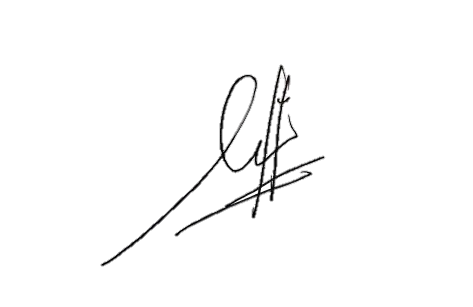 MUHIBUR ROHMAN2035511026IDENTITAS MODULKOMPETENSI AWALPROFIL PELAJAR PANCASILASARANA DAN PRASANATARGET PESERTA DIDIKMODEL PEMBELAJARANTUJUAN PEMBELAJARANPEMAHAMAN BERMAKNAPERTANYAAN PEMANTIKKEGIATAN PEMBELAJARANKEGIATAN PENDAHULUANKEGIATAN PENDAHULUANGuru mengajak peserta didik berdoa Menyiapkan peserta didik untuk mengikuti proses pembelajaran seperti absensi, menyiapkan buku pelajaranMemberikan pertanyaan  pemantik.Menanyakan materi pada pertemuan sebelumnyaGuru mengajak peserta didik berdoa Menyiapkan peserta didik untuk mengikuti proses pembelajaran seperti absensi, menyiapkan buku pelajaranMemberikan pertanyaan  pemantik.Menanyakan materi pada pertemuan sebelumnyaKEGIATAN INTIKEGIATAN INTIStimulusPeserta didik diberi motivasi atau rangsangan untuk memusarkan perhatian pada topik : simple present.Identifikasi MasalahPeserta didik diberikan kertas yang berisi tampilan gambar yamg berkaitan dengan simple present.Peserta didik diminta untuk bisa membedakan subject I you they we dan he she it dalam membuat kalimat.Pengumpulan DataMengamati secara seksama materi : asking and giving suggestionMencari dan membaca berbagai refrensi dari berbagai sumber untuk menambah pengetahuan dan pemahaman materi : asking and giving suggestionPembuktianPeserta didik diminta untuk menyampaikan secara lisan.MenarikkesimpulanMemberikan umpan balik terhadap proses pembelajaran: Menyimpulkan apa yang dipelajari hari iniREFLEKSI DAN KONFIRMASIREFLEKSI DAN KONFIRMASIRefleksi pencapaian siswa / formatif  asesmen, fan refleksi guru untuk mengetahui ketercapain proses pembelajaran dan perbaikan.Menginformasikankegiatan pembelajaran yang akan di lakukan pada pertemuan berikutnyaGuru mengakhiri kegiatan dengan memberikan pesan dan motivasi tetap semangat belajar dan diakhiri dengan doa.Refleksi pencapaian siswa / formatif  asesmen, fan refleksi guru untuk mengetahui ketercapain proses pembelajaran dan perbaikan.Menginformasikankegiatan pembelajaran yang akan di lakukan pada pertemuan berikutnyaGuru mengakhiri kegiatan dengan memberikan pesan dan motivasi tetap semangat belajar dan diakhiri dengan doa.ASESMEN / PENILAIAN HASIL PEMBELAJARANPENGAYAAN DAN REMIDIALREFLEKSI GURU DAN PESERTA DIDIKMengetahui, Guru PamongUmmu RosyidahNIP. 1973082 200501 2 007Bangkalan, 18 September 2023Guru Pengajar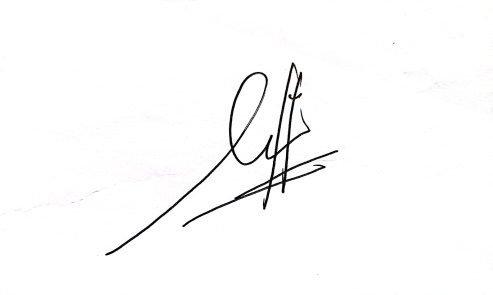 MUHIBUR ROHMAN NIM. 20355110261suppressmenekan2tossmelemparkan3Washmencuci4Witnessmenyaksikan5Domelakukan6Echobergema7Fixmemperbaiki8Gopergi9Mixmencampur10Relaxbersantai11ungergoMenjalani12WatchMenonton13WishBerharap14StretchMeregang15SwitchBeralihStudyBuyTryPayFrySayIDENTITAS MODULKOMPETENSI AWALPROFIL PELAJAR PANCASILASARANA DAN PRASANATARGET PESERTA DIDIKMODEL PEMBELAJARANTUJUAN PEMBELAJARANPEMAHAMAN BERMAKNAPERTANYAAN PEMANTIKKEGIATAN PEMBELAJARANKEGIATAN PENDAHULUANKEGIATAN PENDAHULUANGuru mengajak peserta didik berdoa Menyiapkan peserta didik untuk mengikuti proses pembelajaran seperti absensi, menyiapkan buku pelajaranMemberikan pertanyaan  pemantik.Menanyakan materi pada pertemuan sebelumnyaGuru mengajak peserta didik berdoa Menyiapkan peserta didik untuk mengikuti proses pembelajaran seperti absensi, menyiapkan buku pelajaranMemberikan pertanyaan  pemantik.Menanyakan materi pada pertemuan sebelumnyaKEGIATAN INTIKEGIATAN INTIStimulusPeserta didik diberi motivasi atau rangsangan untuk memusarkan perhatian pada topik : asking and giving suggestion.Identifikasi MasalahPeserta didik diberikan kertas yang berisi tampilan gambar yamg berkaitan dengan asking and giving suggestion.Peserta didik diminta untuk menganalisis gambar-gambar tersebut dan memberikan deskripsi.PengumpulanDataMengamati secara seksama materi : asking and giving suggestionMencari dan membaca berbagai refrensi dari berbagai sumber untuk menambah pengetahuan dan pemahaman materi : asking and giving suggestionPembuktianPeserta didik diminta untuk menyampaikan secara lisan.Peserta didik dikelompokkan secara berpasangan kemudian membaca dialog tentang asking and giving suggestionMenarikkesimpulanMemberikan umpan balik terhadap proses pembelajaran: Menyimpulkan apa yang dipelajari hari iniREFLEKSI DAN KONFIRMASIREFLEKSI DAN KONFIRMASIRefleksi pencapaian siswa / formatif  asesmen, fan refleksi guru untuk mengetahui ketercapain proses pembelajaran dan perbaikan.Menginformasikankegiatan pembelajaran yang akan di lakukan pada pertemuan berikutnyaGuru mengakhiri kegiatan dengan memberikan pesan dan motivasi tetap semangat belajar dan diakhiri dengan doa.Refleksi pencapaian siswa / formatif  asesmen, fan refleksi guru untuk mengetahui ketercapain proses pembelajaran dan perbaikan.Menginformasikankegiatan pembelajaran yang akan di lakukan pada pertemuan berikutnyaGuru mengakhiri kegiatan dengan memberikan pesan dan motivasi tetap semangat belajar dan diakhiri dengan doa.ASESMEN / PENILAIAN HASIL PEMBELAJARANPENGAYAAN DAN REMIDIALREFLEKSI GURU DAN PESERTA DIDIKMengetahui, Guru PamongUmmu RosyidahNIP. 1973082 200501 2 007Bangkalan, 18 September 2023Guru PengajarMUHIBUR ROHMAN NIM. 2035511026IDENTITAS MODULKOMPETENSI AWALPROFIL PELAJAR PANCASILASARANA DAN PRASANATARGET PESERTA DIDIKTUJUAN PEMBELAJARANPEMAHAMAN BERMAKNAPERTANYAAN PEMANTIKKEGIATAN PEMBELAJARANKEGIATAN PENDAHULUANKEGIATAN PENDAHULUANGuru mengajak peserta didik berdoa Menyiapkan peserta didik untuk mengikuti proses pembelajaran seperti absensi, menyiapkan buku pelajaranMelakukan ice breakingMemberikan pertanyaan  pemantik.Menanyakan materi pada pertemuan sebelumnyaGuru mengajak peserta didik berdoa Menyiapkan peserta didik untuk mengikuti proses pembelajaran seperti absensi, menyiapkan buku pelajaranMelakukan ice breakingMemberikan pertanyaan  pemantik.Menanyakan materi pada pertemuan sebelumnyaKEGIATAN INTIKEGIATAN INTIStimulusPeserta didik diberi motivasi atau rangsangan untuk memusarkan perhatian pada topik : descriptive text.Identifikasi MasalahPeserta didik diberikan kertas yang berisi tampilan gambar yamg berkaitan dengan descriptive textPeserta didik diminta untuk menganalisis gambar-gambar tersebut dan memberikan deskripsi.PengumpulanDataMengamati secara seksama materi : Descriptive textMencari dan membaca berbagai refrensi dari berbagai sumber untuk menambah pengetahuan dan pemahaman materi ; descriptive textPembuktianPeserta didik diminta untuk mendiskripsikan teman kelasnya secara tertulis MenarikKesimpulanMemberikan umpan balik terhadap proses pembelajaran: Menyimpulkan apa yang dipelajari hari iniREFLEKSI DAN KONFIRMASIREFLEKSI DAN KONFIRMASIRefleksi pencapaian siswa / formatif  asesmen, fan refleksi guru untuk mengetahui ketercapain proses pembelajaran dan perbaikan.Menginformasikankegiatan pembelajaran yang akan di lakukan pada pertemuan berikutnyaGuru mengakhiri kegiatan dengan memberikan pesan dan motivasi tetap semangat belajar dan diakhiri dengan doa.Refleksi pencapaian siswa / formatif  asesmen, fan refleksi guru untuk mengetahui ketercapain proses pembelajaran dan perbaikan.Menginformasikankegiatan pembelajaran yang akan di lakukan pada pertemuan berikutnyaGuru mengakhiri kegiatan dengan memberikan pesan dan motivasi tetap semangat belajar dan diakhiri dengan doa.ASESMEN / PENILAIAN HASIL PEMBELAJARANPENGAYAAN DAN REMIDIALREFLEKSI GURU DAN PESERTA DIDIKMengetahui, Guru PamongUmmu RosyidahNIP. 1973082 200501 2 007Bangkalan, 18 September 2023Guru PengajarMUHIBUR ROHMAN NIM. 2035511026